目  录第一章  全面建成小康社会，奋力谱写振兴发展新篇章	1第一节 全面建设小康社会取得决定性成就	1第二节  发展环境面临深刻变化	8第三节 到二〇三五年基本实现现代化的远景目标	12第二章 “十四五”时期经济社会发展指导方针和主要目标	13第一节  指导思想	13第二节  遵循原则	13第三节  发展定位	14第四节  主要目标	18第三章  加快培育现代产业体系，奋力创建高品质转型升级示范区	22第一节  加快推进工业优化升级	22第二节  培育壮大新兴产业	25第三节  加快发展数字经济	30第四章 聚焦农业现代化，打造垦地融合示范区	32第一节  打造现代农业科技园区	32第二节  延伸农业产业链条	34第三节  推动场区共建提档升级	35第五章 深化重点领域改革，着力打造经济开放要地	37第一节  深化重点领域改革	37第二节  完善市场要素体系	39第三节  激发市场主体活力	39第六章  坚持创新驱动发展，建设创业创新基地	40第一节  加快构建科技创新体系	40第二节  积极推进科技合作	41第三节  加快推动科技成果转移转化	41第四节  积极营造创新好环境	42第七章  积极融入双循环发展新格局，建设金融商贸重地	42第一节  加快商贸服务业提档升级	43第二节  提升商务服务业发展档次	44第三节  提升金融服务业发展水平	45第四节  拓展信息服务业发展内涵	46第五节  提升现代物流业发展质量	47第八章  推动文化旅游产业发展，建设教育文化旅游高地	49第一节  提高社会文明程度	49第二节  加快文化产业发展	50第三节  加快构建多元融合旅游发展格局	51第四节  加快补齐旅游基础设施短板	53第九章  扎实推进以人为核心的新型城镇化，建设宜居宜养福地	53第一节  高标准推进城区建设	54第二节  高质量加强城市管理	55第三节 高水平建设生态家园	56第四节  高品质打造智慧城区	58第五节  高速度建设美丽乡村	59第十章 优化国土空间布局，推进区域协调发展	60第一节  合理规划产业发展空间布局	60第二节  积极建设龙江东部城市核心承载区	61第三节  主动融入大桥经济	62第四节  积极拓展产业发展空间	63第十一章 改善人民生活品质，着力打造群众满意幸福城区	63第一节  促进城乡居民增收	63第二节  着力打造更充分更高质量就业示范区	64第三节  着力打造创新型教育示范区	65第四节  着力打造健康医疗服务标杆区	66第五节  着力打造群众文化体育事业品牌区	67第六节  着力打造改善和保障民生优质区	68第十二章  统筹安全和发展，争创社会治理现代化典范区	69第一节  全面推进依法治区	69第二节  深入推进平安建设	70第三节  推进社会治理创新	71第四节  保障人民生命安全	72第十三章 全力保障规划实施，为实现“十四五”目标努力奋斗	74第一节  加强党的领导	74第二节  推进社会主义民主政治建设	75第三节  加强统筹协调	76第四节  强化要素保障体系	76第五节  健全规划实施机制	77第一章  全面建成小康社会，奋力谱写振兴发展新篇章“十三五”时期，是前进区综合实力持续提升、人民群众获得感持续增强的五年。五年来，在以习近平同志为核心的党中央和省、市、区委的坚强领导下，全区上下积极应对复杂多变的外部环境和经济下行压力，牢牢把握稳中求进工作总基调，坚定不移贯彻新发展理念，深入推进供给侧结构性改革，着力推高质量发展，坚决打好三大攻坚战，统筹推进疫情防控和经济社会发展，不断提升城市建设和惠民事业发展水平，综合实力进一步增强，发展质量逐步提升，顺利完成了“十三五”规划确定的各项目标任务，为“十四五”发展积累了丰富经验，奠定了坚实基础。第一节 全面建设小康社会取得决定性成就经济发展质量稳步提升。牢牢抓住发展这个第一要务不动摇，积极培育经济发展新动能，统筹推进稳增长、促改革、调结构、惠民生、促稳定各项工作。2020年，实现规模以上工业增加值10.12亿元，是2016年的6.2倍。全社会固定资产投资年增长速度位于城区前列。在电机制造和医疗产业等领域已形成一定规模和优势，全区经济运行总体平稳，经济结构持续优化，发展质量和效益明显提升。三大攻坚战取得显著成效。脱贫攻坚圆满完成，2017年底上报国家扶贫信息网完成脱贫任务，深入贯彻“脱贫不脱责任、脱贫不脱政策、脱贫不脱帮扶、脱贫不脱监管”的总体要求，贫困户和所有农户在基本医疗保障、住房安全保障、饮水安全保障等方面问题得到有效解决，未发现贫困户返贫及新的贫困户出现。深入实施污染防治攻坚战，绿水青山生态本底更加夯实，生态环境质量不断提升，农村人居环境持续改善。创新创业取得新突破。“十三五”时期，全区创新创业体制机制基本形成，科技创新能力进一步提升。深入实施国家高新技术企业双倍增三年培育计划，完成高新技术企业申报入库3家、科技型中小企业认定50家，支持大明宝贝面粉智能化工厂改造、防爆电机股份有限公司高压防爆电机扩容、佳木斯电机股份有限公司屏蔽电泵和发电机生产技术改造，推动规模以上企业在优势领域突破一批关键技术，拥有一批核心知识产权，提升企业行业竞争力。发挥“高精尖”创新资源集聚优势，加强与区域内高校和科研院所的科技创新合作，构建“产学研用”紧密结合的技术创新体系，着眼推动大学生创业、“双创”和实施创新驱动，联合佳木斯大学共同建设大学科创城，打造“一城多园”，优先打造文化创意产业园、医疗科技产业园，鼓励支持创新人才入园创业，目前入驻科技型企业63家，科研团队15支，带动就业500余人，初步搭建起现代农业、生物医药研发和生物质综合利用技术平台，在省市各类创新创业大赛中获奖10余项，被授予黑龙江省中小企业创业（孵化）基地称号。全面落实更加积极的创业就业政策，成立前进区社会组织发展中心，全面开展“三社联动”工作，涵盖创业咨询、帮扶就业等多方面服务的10余家社会组织进驻，初步搭建社会组织孵化和社区对接的区级平台。城市面貌呈现新变化。城市品位进一步提升。扎实做好城市管理和环境整治各项工作，共完成老旧小区改造407栋，林业卫校周边及南侧、警校西地块、永和胡同北怡安社区西等地块棚改征拆面积共达31.47万平方米，7家国有单位19个小区顺利完成102万平方米“三供一业”移交，300余个小区完成封闭改造。圆满完成辖区43条道路530万平方米冬春季清雪任务，最大程度保障了广大市民的出行安全，人居环境明显改善。推动完成和平街下穿佳木斯站联通胜利路工程、中华路改扩建工程，打通断头路，拓展城市发展空间，缓解城市中心区交通压力，建立层次分明路网体系。深入开展“清河行动”，对松花江和王三五河前进区段进行环境综合整治，清理垃圾、拆除违法建筑、种植树木，水生态环境得到明显改善。全面提升城市形象，累计清理“十乱”10万余处，拆除违建10.1万平方米。城市管理机制进一步完善。完成老旧小区应急维修改造楼房194栋，在弃管小区组建了186家业主委员会，完成我市首家物业管理协会与协会党委组建。全区弃管楼的基数由原来的318栋减少到现如今的124栋，递减61%。推行“路长制”城市精细化管理，落实四级“路长制”管理机制，将前进区内长安路、升平街等19条主次干道全部纳入管理范围，让城市管理工作由硬性执法向主动服务转变，当好“城市管家”，及时解决城市街巷管理顽疾。人民生活达到新水平。实现居民收入增长和经济增长同步、劳动报酬提高和劳动生产率提高同步，中等收入群体比重不断提升。社会救助、社会福利、慈善事务工作健康发展，城乡居民基本养老、基本医疗、最低生活保障、住房公积金覆盖面不断提高。十三五期间，全区城镇登记失业率控制在3.8%以内，累计新增城镇就业2.3万人次。农民年均纯收入15000元，年均增长10%；新农合参合率100% ；享受城乡低保人数达到3464人。教育强区地位进一步巩固。学前教育加快发展，全区适龄儿童入园率达89 %。学校基础教育“减负提质”成效明显，扎实推进“名师”工程，实现区域教育资源优势互补，注重培养名优骨干教师，均衡配置教育资源，教师校际交流率达10%以上。学校体卫艺工作创新发展，在省市各种赛事中佳绩频传。高质量通过义务教育基本均衡发展国家评估验收。教育投入持续实现“三增长”目标，五年累计投入义务教育资金达2550.68万元，新征教育用地1.9万平方米，新建校舍1.23万平方米，生均面积由4.35平方米提高到6.31平方米。“医联体+医养结合”成效显著，基层卫生基础设施建设水平持续提升，建立了以永安、站前、南岗、奋斗、佳南5个社区卫生服务中心为“服务基站”，以公立医院、个体诊所、私立医院等其他医疗机构为 “服务网点”的医疗卫生服务体系，做到了小病不出社区，解决了居民群众看病难、看病贵的问题。“家庭医生”签约居民2.8万户、辐射6.7万人。加强计划免疫工作，全区7岁以下儿童建卡率达到100%，全年常规免疫规划疫苗接种率均在98%以上，无接种事故发生。加强托幼园所卫生保健工作管理和指导，现辖区内托幼园所46家，园所指导覆盖率100%。全区公共场所量化等级评定率达85%以上。全面深化改革取得新成绩。持续深化“全岗通”改革，249项政务服务事项全部实现“一窗”受理，改革经验被国家、省、市多家媒体宣传报道，先后7次代表全市迎接省级调研检查，“审批事项现场勘验前置服务”做法被写入《黑龙江省优化营商环境条例》在全省推广。积极推进“互联网+政务服务”，全面推行“马上办、网上办、就近办、一次办、我帮办”工作机制，在佳木斯市率先推行“闪批通办”政务服务模式，实现个体工商户开业与食品经营许可一站办结、证照同出、全区通办，将原来20天审批时限缩短至30分钟。营商环境明显改善，民营经济加快发展。2020年，大力扶持创新创业，2020年全区孵化器、众创空间达到5家，佳木斯大学科技园被评为国家级大学科技园区。大力推进城市基层治理体制改革，将原20个社区党工委、公共服务中心和社区居委会，重新调整布局组建和平、永安、山水、港湾4个街道办事处，设置了23个社区居委会，打造“一街多居、一办一队、三中心”综合管理服务平台，全面提升了基层自治组织治理能力。生态环境得到新提升。加强源头控制，坚决打好“蓝天、碧水、净土”环境污染防治攻坚战，全面推进秸秆露天禁烧工作，实现了秸秆“零冒烟”“零火点”。强化燃煤小锅炉巡查监管，工业增加值能源消耗、二氧化硫排放等指标持续下降，各项环保指标均控制在目标任务之下，完成了全国第二次污染源普查工作，大气污染得到有效治理。常态化开展“河长制”工作，建立在总网格长领导下的三级网格化管理体系，实行包保责任制，深入实施“清河”“亮剑护河”等专项行动，加强河道清污和河流管理保护能力。南岗村环境综合整治持续推进，特色种植持续发展，禁养区畜禽养殖清除全面完成。全面提升城市精细化管理水平，全力抓好环卫保洁、冬季清雪、“清十乱”，人居环境全面提升。加大对公园建设力度，沿河布景、因地植绿，依河而建“口袋公园”，新增绿植3万株，绿地4.2万平方米，把公园修到了居民家门口。沿王三五河岸打造占地总面积6652平方米的新时代文明实践中心，建设足球场、文明广场、休闲游园等场所，着力建设生态和谐园林社区，生态环境得到明显改善。社会和谐开创新局面。认真贯彻区人大及其常委会决议，自觉接受人大法律和工作监督，接受区政协民主监督，不断提高人大代表建议和政协委员提案的办理治理。建设规范化社区调解委员会，成功调解各类纠纷645起。推动社区矫正执法工作信息化、程序化和自动化建设，实现社区矫正与安置帮教工作无缝对接。整合司法行政资源，建设2个司法行政服务中心。通过省级“七五”普法验收。深入开展“法律七进”活动，设立社区（村）法援联络点21个，构建纵向到底、横向到边的法律援助网络体系。“不忘初心、牢记使命”等主题教育持续深入开展，社会主义核心价值观更加深入人心，爱国主义、社会主义思想和北大荒精神广泛弘扬，公民思想道德和科学文化素质、身体健康素质显著提升。党风廉政建设责任制严格执行，干部职工的服务意识和业务能力明显提升。推行政务公开和阳光操作，自觉接受群众监督，司法行政新形象日益彰显。平安建设取得新成效。深入开展“平安前进”创建，全力维护社会和谐稳定。深入实施“1+6+N”网格化管理模式，构建四级网格管理机制，投入178万元建设区、街道、社区网格化协调指挥中心（站），公共安全指挥系统不断完善，社会治安综合治理立体化、网格化防控体系基本形成，社会秩序安定和谐。持续深化“城管进社区”新型城市管理模式，城市综合管理水平全面提升。坚决维护国家政治安全，在20个社区、1个村和50家企事业单位设立综治维稳工作站，组建四类群防群治队伍，实现综治维稳工作全覆盖。坚持党政同责、一岗双责，以零容忍的态度加强安全生产工作。率先在全市设立社区安监工作站，配备专兼职安全员，建立健全访查制度，5个社区被评为国家级防灾减灾示范社区，安全生产形势持续向好。坚定不移推进全面从严治党。深入学习贯彻习近平总书记重要讲话和重要指示精神以及省市委全会精神，始终坚持把党的建设摆在首要位置，深入扎实开展党的群众路线教育实践活动、“三严三实”专题教育、“两学一做”学习教育常态化制度化、“不忘初心、牢记使命”主题教育，持之以恒纠治“四风”，深化机关作风整顿优化营商环境，反腐败斗争取得压倒性胜利并不断巩固发展，形成了风清气正的良好政治生态，凝聚了振兴发展的强大力量。第二节  发展环境面临深刻变化从国际层面看。当今世界正经历百年未有之大变局，国际经济、科技、文化、安全、政治等格局都在发生深刻调整，新冠肺炎疫情全球大流行使大变局加速变化，主要发达经济体市场需求低迷，经济全球化遭遇更大逆风和回头浪，大国经济和科技竞争日趋激烈。中美贸易战影响非常深远，到现在还在持续，世界政治经济格局发生深刻调整，世界经济有陷入持续下滑的风险。从经济增长上看，总体发展趋势相对复杂，不确定的风险可能还未到来，对于突出的新问题各方缺少相应的应对机制。从产业格局看，逆全球化浪潮已经开始，中美脱钩的风险大大加强。从全国层面看。我国已转向高质量发展阶段，经济长期向好，物质基础雄厚，人力资源丰富，市场空间广阔，发展韧性强劲，社会大局稳定，以国内大循环为主体、国内国际双循环相互促进的新发展格局正在形成，为前进区打造区域性消费核心承载区创造了有利条件。新一轮科技革命和产业变革深入发展，新型基础设施建设步伐加快，为利用现代科技、发展数字经济、赋能产业转型升级创造了有利条件。国家实施新一轮东北振兴战略，全国生产力布局加快调整，经济地理格局深刻变化，有利于承接国家产业布局和发达地区产业转移。居民需求加快升级，人民群众对优质农产品、生态产品、美丽环境的需求更加迫切，有利于加快“绿水青山”“冰天雪地”等生态资源优势转化为经济发展优势。但不容忽视的是，我国经济发展面临下行压力，产业发展面临的环保约束趋紧，经济发展步入新常态，传统增长动力减弱，结构矛盾突出，经济运行风险加大，对推进全面振兴全方位振兴带来较大挑战。从省市层面看。习近平总书记多次对东北、对我省做出重要讲话重要指示批示，党中央、国务院出台系列支持东北振兴政策措施，为加快振兴发展带来前所未有的政策机遇和强大的政治动力。黑龙江正处于践行国家“五大安全”、全面振兴全方位振兴取得突破的关键期。全省优化区域经济空间布局，提出将佳木斯打造成全省东部核心增长极，以佳木斯为区域中心打造龙江东部城市群，有助于佳木斯集聚人口和生产要素，提升城市功能。全省打造高水平对外开放前沿，着力“打造一个窗口、建设四个区”，有利于佳木斯充分发挥“一桥一岛”优势，提升外向型经济规模能级，在全省深化对外开放格局中发挥更大作用。全省实施“工业强省”战略，提出打造以佳木斯为中心、以鸡西、鹤岗等资源型城市为重要节点的工业转型升级带，推动农机装备、电机等产业向佳木斯转移布局，有助于佳木斯产业增规模、提质效。然而，全省重点发展的绿色食品、高端装备、新材料、生物医药等四大战略性产业与新一代信息技术、新能源、节能环保等三大先导性产业，将主要向哈尔滨及其周边城市布局，全省各地振兴发展对人才、资金等要素竞争加剧，佳木斯市补齐新兴产业发展短板、推动产业接续发展面临不利因素。从前进区层面看。前进区是佳木斯市中心城区，既有较为深厚的历史、文化积淀，又占有较好的地理位置，与其他区县比较，有资源上的相对优势，为前进区打造地域品牌、发挥区位特色提供了较好的基础和条件。区域内宾馆、酒店、写字楼、餐饮、娱乐、金融机构等商务服务场所数量众多，构成了前进区优越的地理位置和开放条件。高铁站建设与和平路下穿同胜利路连接，建立起繁华区域南北沟通的纽带，使发展南部经济区成为现实。南部区域园林设施丰富，天然绿化条件好，这些都为发展高档养老项目、商住综合体项目打下基础。同时全区传统产业比重偏大，新兴产业发展不足，产业协作配套能力不强，产品链和市场链薄弱；自主创新能力不强，企业研发投入严重不足，具有自主知识产权的产品较少，高级人才短缺，产业核心竞争力有待增强；各类商业成分较全，但没有形成规模，自身经济基础受外部经济环境不确定因素和不稳定因素影响加大。“十四五”期间，是前进区实现第一个百年奋斗目标，向第二个百年奋斗目标迈进的第一个五年，前进区面临着良好的发展环境和发展机遇，大发展、快发展的条件已经具备，只有深刻认识机遇挑战的变化，坚持以推动高质量发展为主题，以深化供给侧结构性改革为主线，以改革创新为根本动力。科学应变、主动求变，用好新机遇，就一定可以克服和解决制约经济社会发展的不利因素，促进全区经济和各项社会事业进入一个新的发展阶段。第三节 到二〇三五年基本实现现代化的远景目标在“十四五”发展基础上，再奋斗十年，与全国同步基本实现社会主义现代化，金融、商贸、交通中心和文化名区功能全面升级，经济更加发达、环境更加优美、文化更加繁荣、社会更加和谐、人民更加幸福；国民素质和社会文明程度达到新高度,文化软实力显著增强，科教、旅游、文化、人才等方面跨越发展，基本建成文化强区、教育强区、创新强区，城区核心竞争力显著提升；人民平等参与、平等发展权利得到充分保障，基本实现国家治理体系和治理能力现代化；人的全面发展更见成效，基本实现幼有善育、学有优教、劳有厚得、病有良医、老有颐养、住有宜居、弱有众扶，全区人民高品质生活广泛享有；政务运行更加安全高效，社会治理更加规范有序，空间格局、经济格局、城乡格局进一步优化，绿色健康的生产生活方式蔚然成风。展望二〇三五年，“人人都能安居乐业、人人都能参与治理、人人享有高品质生活、人人都能感受城市的温度、人人都能拥有归属感”的美好愿景必将实现。第二章 “十四五”时期经济社会发展指导方针和主要目标第一节  指导思想以习近平新时代中国特色社会主义思想为指导，全面贯彻落实党的十九大和十九届二中、三中、四中、五中全会精神，深入贯彻落实习近平总书记在深入推进东北振兴座谈会上的重要讲话和考察黑龙江的重要指示精神。坚持党的全面领导，切实增强“四个意识”、坚定“四个自信”、做到“两个维护”，统筹推进“五位一体”总体布局，协调推进“四个全面”战略布局，坚持新发展理念，以推动高质量发展为主题，以供给侧结构性改革为主线，以振兴实体经济和建设开放型经济为基本立足点，以改革创新为根本动力，以增进人民福祉和促进人的全面发展为根本目的，统筹安全与发展，全面提升产业发展质效、开放合作水平、生态环境质量、社会治理效能、社会民生福祉，加快全面振兴全方位振兴步伐，奋力开创现代化建设新局面。第二节  遵循原则坚持党的全面领导。充分发挥党的领导这一最大政治优势，坚持和完善党领导经济社会发展的体制机制，进一步加强区委对前进区振兴的全面领导，确保党把方向、定政策、促改革，为推动全面振兴全方位振兴提供坚强政治保证。坚持以人民为中心。坚持普惠性、保基本、均等化、可持续的发展方向，健全公共服务体系，优化政务服务环境，改善城乡居住条件，提升群众生活质量，让全区人民更广泛参与发展过程，全面增强人民群众的幸福感和获得感。坚持新发展理念。把“创新、协调、绿色、开放、共享”新发展理念贯穿于振兴发展全过程和各领域，坚持质量优先，优化发展环境，提高全要素生产率，推动质量变革、效率变革、动力变革，实现依靠创新驱动的内涵型增长。坚持深化改革开放。以改革应变局、拓新局，以改善营商环境为重点，深入推进重点领域改革，扩大开放合作，融入国内国际双循环大格局，以开放促改革、促创新，推动有效市场和有为政府相协调统一，打造市场化、法治化、国际化营商环境。坚持系统观念。加强前瞻性思考、全局性谋划、战略性布局、整体性推进，着力固根基、扬优势、补短板、强弱项，注重防范化解重大风险挑战，实现发展质量、结构、规模、速度、效益、安全相统一， 建设更高水平的魅力前进。第三节  发展定位“十四五”时期，始终把新发展理念贯穿到经济社会发展全过程和各个环节，坚持党的领导，坚持质量优先，坚持优化发展环境，主动适应和引领经济发展新常态，着力实施“一区五地”建设，即：“奋力创建高品质转型升级示范区，着力打造前进区成为经济开放要地、金融商贸重地、教育文旅高地、创业创新基地、宜居宜养福地”的城区总体发展目标，奋力谱写新时代“一区五地”建设新篇章。——高品质转型升级示范区。站在新一轮发展新起点，围绕“北部大提升、南部大发展”的战略目标，依托佳木斯火车站、客运枢纽站位居城区中心优势，抢抓高铁商圈建设、城市南拓、农垦改革三大现实新机遇，着力提高中心城区高端发展要素的承载力和首位度，增加发展含金量和发展韧性，着力构建实体经济、科技创新、现代金融、人力资源协同发展的现代产业体系，加快老城区振兴步伐，以打造经济开放要地、金融商贸重地、教育文旅高地、创业创新基地、宜居宜养福地作为推动老城区转型升级的重要措施，实现前进区高品质高质量发展。——经济开放要地。以高质量发展为主题，坚持新发展理念，抢抓城市南拓现实新机遇，围绕现代化城市核心承载区的战略定位，积极推动现代服务业、文化旅游业、健康养老业、加工制造业等优势产业与区域土地、空间要素合理配置，加快整合优化产业空间布局，推动前进区集聚人口和生产要素，提升土地价值，达到产业、城市、人之间有活力、持续向上发展的健康态势；按照合作共赢、深度融合的发展原则，进一步提升对内对外开放水平，打造一流营商环境，建设低成本、重服务、易创业的产业园区和开展载体扶持行动，筑牢产业发展基础，承载更多的产业空间、更优的产业经济，以产业为保障，驱动城市健康发展，着力构建活力迸发的经济开放要地。——金融商贸重地。依托中心城区区位优势和现代服务业高度集聚优势，着力培育高铁站周边、0454街区、新玛特商圈、唐人中心商圈商贸商务核心区，提升楼宇经济集聚发展水平。强化政府引导和支持功能，提升区域商贸服务功能，持续释放农垦改革红利，加快零售业态发展，打造特色街区，培育发展夜经济，认定扶持“老字号”商贸企业，扩大有效消费供给，利用大数据、“互联网+”平台，培育壮大电商主体，创新发展新业态、新模式。搭建金融服务平台，推进减税降费，持续释放政策红利，全力做好金融、税收、保险等为企服务。积极推动商贸结构转型升级，大力发展新模式新业态，着力构建业态繁荣的金融商贸重地，增强城市开放度和活跃度。——教育文旅高地。依托人才科教综合实力强，整合优质中小学教育资源，加大教育基本投入，持续改善办学条件，探索大教育学团办学模式，巩固教育基本均衡创建成果，保持区属小学教育在全市的领先地位，做到优质教育资源全覆盖。持续开展习近平新时代中国特色社会主义思想学习教育，推动党的创新理论成果深入人心，依托域内东北小延安、抗联精神、知青文化和特色旅游资源优势，打造特色城市休闲旅游区和高端旅游服务区，创新文化产品和文化服务，提升红色旅游品牌，打造中国红色旅游基地和研学基地，做精做实红色经典游，弘扬社会主义核心价值观。强化旅游集散、组织、服务、引领功能，完善城市游览、商务会展、文化娱乐和休闲购物等旅游服务，突出旅游核心和引擎功能，围绕佳木斯记忆、佳木斯美味和佳木斯时尚，全力推进“旅游+项目”“旅游+服务”“旅游+康养”“旅游+农业”“旅游+产品”，着力构建前进区成为三江地区教育文旅高地，把教育文化旅游资源优势转化为产业发展优势。——创业创新基地。坚持把振兴发展的基点放在创新上，以科技创新为核心，以制度创新为保障，强化实施创新驱动发展战略，大力推动创新创业创造。充分发挥全区“高精尖”创新资源集聚优势，整合优化区域创新创业资源，加强创新创业载体建设，构建多层次、多元化创新创业格局。完善创新服务支撑平台体系，推进佳木斯市防爆电机研究所等国家级重点实验室研发力度。扶持佳木斯大学国家级科技园国家级科技企业孵化器做大做强，按照“一城多园”构想，联合佳木斯大学打造“大学科创城”项目，推动城区、校区、园区一体融合发展。强化科技与经济社会发展有效衔接，打造一批“前进创造”品牌，最大限度地激发各类市场主体活力和全社会创造力，全面激活晋位争先、振兴发展的内生动力，促进实现创新驱动发展，将前进区打造成为全方位、全体系、全领域推动大众创业、万众创新的创业创新基地。——宜居宜养福地。坚持发展中保障和改善民生，统筹区域城乡协调发展，突出“整洁有序”，塑造“优美宜居”，丰富“老区故事”，使幼有所育、学有所教、劳有所得、病有所医、老有所养、住有所居、弱有所扶。大力实施老旧城区改造工程，结合旧厂房、旧片区的改造提升再利用，通过完善基础设施、增加公共服务功能、引进文化创意产业等，实施城市修补再造，增强前进中心城区的功能和活力。高质量加强城市管理，推动完善以条块管理向网格化、精细化管理转变，构建区、街道、社区三级城市综合管理网格。高水平建设生态家园，继续加大中心城区公共绿地建设力度，重点建设城市中心公园以及居住区小公园，力争五年期间不断完善“前进区15分钟绿色生活圈”，凸显城区“显山露水”的格局。高品质打造智慧城区，以强化安全为保障，构建智慧城市服务体系，建设智慧政务、智慧生活，深化智慧治理，提高城区现代化管理水平。第四节  主要目标经济发展取得新成效。全区经济保持平稳较快增长，综合实力再上新台阶。产业结构进一步优化，现代服务业比重持续加大。战略新兴产业加快发展、制造业不断壮大、垦地融合质量更优，发展的平衡性、协调性、可持续性位居城区前列。创新驱动发展取得新进展。主动对接新一轮国家中长期科技发展规划和“科技创新2030—重大项目”，围绕全区优势产业，推动产业提档升级。大力推动科技成果转移转化，推动科技和经济社会发展有效衔接，以提升“创新创业基地”推动科技创新能力和贡献率全面提升。改革开放迈出新步伐。重点领域和关键环节改革取得实质性进展，若干领域改革走在省、市前列，政府职能加快转变，公信力和行政效率明显提高。法治化、国际化、便利化的营商环境加快形成，更高层次的开放型经济快速发展。生态文明建设实现新进步。能源资源利用效率进一步提高，建设用地、能源和水资源消耗、碳排放总量得到有效控制，主要污染物排放总量持续降低，自然生态加快修复，黑土地得到有效保护，绿色生产方式和生活方式逐步形成。对外开放取得新发展。深度融入“一带一路”，更好地融入佳木斯、双鸭山等五地市“一个半小时”经济圈和哈尔滨“两小时”经济圈，加快推进对口合作，以建设“金融商贸重地”全面提升对外开放水平。区域协调发展取得新突破。基础设施和公共服务设施全面升级，发展支撑更加稳固，与周边地区融合发展体制机制更加健全，以人为核心的新型城镇化全面推进。民生福祉达到新水平。城乡居民生活质量全面提升，城镇居民人均可支配收入与农村常住人口人均可支配收入高于经济增速；公共服务均等化程度明显提升，城乡社会基本养老保险和基本医疗保险实现全覆盖；治理体系和治理能力现代化建设取得重要进展，全方位立体化公共安全网初步形成，人民安居乐业，社会安定有序。社会文明程度取得新提高。社会主义核心价值观深入人心，人民思想道德素质、科学文化素质和身心健康素质明显提高。公共文化服务体系更加健全，前进特色文化更加繁荣，人民精神文化生活更加丰富。文化事业更加繁荣，文化产业快速发展。社会治理效能得到新提升。政府职能体系不断优化，社会治理体系健全完善，防范化解重大风险体制机制不断健全，重大突发公共事件应急能力显著增强，自然灾害防御水平明显提升，发展安全保障更加有力。第三章  加快培育现代产业体系，奋力创建高品质转型升级示范区坚持把发展经济着力点放在实体经济上，深入推进供给侧结构性改革，发挥新消费引领作用，加快培育形成新供给、新动力。进一步做大做强主导产业、加快工业优化升级、培育壮大新兴产业、全面发展数字经济，推动现代服务业强品质、制造业提质量、新兴产业壮规模，形成富有竞争力的现代产业体系，打造高质量发展的中心城区。 第一节  加快推进工业优化升级坚持巩固、增强、提升、畅通“八字方针”，围绕做好“三篇大文章”，着力推进现代化产业体系建设，着力提升产业链现代化水平。一、提升制造产业发展档次以信息化、智能化升级为抓手，推动智能化车间建设，推动佳木斯防爆电机、煜丰农业等七家规模以上工业企业提档升级，带动相关配套产业竞相发展。立足省内国内供给，确保产业链稳定和供应链稳固，提升成套化、国产化、高端化、现代化水平，着力打造电机制造和农机装备两个现代化产业集群。机电制造：推动机电制造领域产业链现代化、高端化、成套化水平。以佳木斯电机厂建设开发大型电机项目，防爆电机、中唯实业等骨干企业为牵引，促进配套企业从简单加工装配向深度加工及产业配套转变，推动装备制造企业转型升级。以机械加工配套和新型铸造业为重点，集中发展整机成套和配套产品及关键零部件，带动钢结构、炼胶、废钢利用、铝镁合金等基础材料领域技术提升、产能提升。农机装备：依托现有机械加工产业基础和条件，扶持煜丰农业等机械加工企业，为装备制造企业提供配套，开展配套零部件加工，提高关键零部件配套能力，提升配套加工产品市场份额。推动农机装备领域大型化、自动化、智能化、成套化发展，以技术领先、节能环保为方向，开发建设智能农机、大力发展播种机、水稻插秧机、秸秆打捆机、粮食机械、植保无人机等农机装备。二、提升绿色食品产业发展质量以“粮头食尾”“农头工尾”为遵循，深入推进农业供给侧结构性改革，坚持“引培并举”，实现绿色食品加工业全产业链提档升级。依托大明宝贝面粉有限公司、佳城酿酒厂、宾馆红肠、羽琨食品、158食品加工厂等区域内龙头企业产业化优势，佳南实验农场绿色发展、科技示范、特色种植、先进装备、生产技术、经营管理等方面优势和前进区南岗村发展基础，着力打造并进一步提升现代农产品加工园区发展水平，推动形成紧密衔接、结构多元的发展格局。积极推进佳南农场棚室蔬菜大棚建设。绿色食品加工：依托大型生猪龙头企业，以雨润等龙头企业为招商引资重点，建设肉制品生产线，打造生猪产业链。依托大明宝贝面粉龙头企业，着力开发面制品精深加工产品，支持发展小麦淀粉、小麦胚、抗性糊精、谷琓粉等精深加工。开发调味方便米饭、米粉、米线、米饼等方便休闲食品。在大米糖浆、大米淀粉、米糠蛋白、谷维素等领域抓拓展。拓宽青食玉米精深加工产业链项目，推动佳南农场速冻青食玉米扩规模、扩产能；开发以玉米为原料的食品生产项目，发展玉米深加工，生产玉米淀粉、玉米胚芽油、乙醇等产品。推动两岸高粱酒厂扩大产能，引进新技术、新工艺提升白酒的生产水平和产品档次，提高龙江泉白酒、泰和酒厂等产品知名度和市场占有率。调整酒类生产结构，利用浆果、山菇娘和中药材等资源，引进2-3家大中型保健酒企业，大力开发果酒、保健药酒等高附加值酒类产品。重点扶持东极蓝食品技术创新，引进先进生产线，加快规模化生产，大力发展蓝靛果加工，开发其它类果蔬汁饮料。绿色食品销售：立足生产能力，补齐仓储短板；加强绿色食品区域品牌建设。推动佳南实验农场和佳木斯供销合作社深度合作，建设公益性服务和经营性服务的新型农业社会化服务体系。积极拓展销售渠道，深入开发“后备箱”“伴手礼”等旅游特色产品。第二节  培育壮大新兴产业围绕“4321”发展方向，聚焦四大优势战略性新兴产业、三大基础战略性新兴产业、两个先导性战略新兴产业、一批前沿性战略新兴产业等四个领域，推动资源要素集聚，加快扩规模、提效益，力争到2025年末，建成特色鲜明的战略性新兴产业集聚园区（基地）。优先发展四大优势类战略性新兴产业。新材料产业。重点发展节能建筑玻璃、汽车玻璃、新型有机硅、新型陶瓷功能材料等高性能硅基材料、电子材料、新型化工材料，着力引导、扶持、引进和培育产业链条完整、带动作用明显、拥有核心技术的新材料产业类企业。生物技术产业。围绕“两大平原”发展需求，着力提升生物育种核心竞争力，力争培育打造1个省级育种基地和2个区域性龙头企业，培育优质、高产、多抗、适应性广的新品种，打造最具竞争实力的水稻种子产业集群。着力提升生物肥料项目建设，加大对倍丰等生物肥料企业的培育力度。生命健康产业。依托“一江一河一山”生态优势，结合宜居宜养城区建设，深耕健康消费市场，构建覆盖全生命周期的健康服务业体系，做大做精健康养生养老产业，重点谋划推进南岗村、水源山公园等区域发展养老产业，建设医疗养老项目，建设现代化养老服务体系。重点围绕辖区医疗机构和相关配套产业的资源优势，全力支持医疗科技产业园做强做大，促进医疗机构与健康服务业深度融合，打造医疗科技产业强区。高端装备产业。着力加强基础研究，以集群化、差异化、成套化、智能化、高端化为方向，在高端装备制造领域突破一批核心基础零部件，积极推进基础研究和共性技术研发，拓展和优化产品结构为主线，推进装备制造向高端智能化转型。着力实施产业链提升工程，鼓励支持电机厂、中唯实业、迪尔药机及盛安民爆等具有规模优势和配套优势的骨干企业与产业链下游配套企业联动发展，形成价值链、创新链、资金链、供应链“高效、稳固、融合、联动”的发展格局。推动电机产品向防爆领域、航空领域、船舶领域方向拓展，支持中唯实业等电机配套企业发展壮大，实现电动机、发电机、屏蔽电泵、核用电机电泵、电机维修和成套业务等六大领域稳步发展。重点培育三大基础类战略性新兴产业。着力发展清洁能源和可再生能源。积极推动生物质能发展。以秸秆、稻壳等农产品废弃物为原料，重点发展燃料乙醇、生物柴油、车用甲烷等产品，促进生物燃料产业的形成与发展。延伸玉米等农产品加工产业链条，向生产氨基酸、聚乳酸等生物基高分子材料方向发展。加快推进风电项目建设落地，扩大风电项目装机规模，力争完成50万千瓦装机容量风电机组，风机不少于200台套。引导多种形式的太阳能光热利用和分布式发电应用，有序发展太阳能发电及太阳能电池、太阳能光电建筑一体化建设等太阳能产品。积极发展节能环保产业。以新型环保、节材节能为方向，加强废弃资源综合利用，推进废弃物回收和循环利用，完善再生资源回收、加工和利用体系，建设再生资源回收利用系统工程，积极推进固废资源综合利用、轮胎等废弃物资源化利用。着力推进新基建及相关产业发展。按照“政府推动、市场主导、企业主体”原则，加快5G网络、数据中心、工业互联网、物联网等新型基础设施建设和重大项目建设，通过新一代新技术级改造提升传统产业的同时，谋划推动形成新产业新业态新模式。依托驻区单位中国联通、中国移动、电信公司，实现高速万兆光纤宽带网络城乡全面覆盖。围绕公交站场、停车场、佳南高速公路服务区等场所，构建车桩相随、智能高效的充电基础设施体系。引入、扶持和培育新能源汽车功能部件生产企业，加快形成动力电池、驱动电机及电控系统等关键零部件配套产业链条。积极推动两个先导性战略性新兴产业。新一代信息技术产业。依托佳木斯大学的人才技术优势，电信企业资源密集优势，突出重点领域，聚焦新一代信息技术、电子商务、金融信息服务、软件业服务外包等信息服务业，推进创新型城区和信息技术服务业跨越发展，稳步推进工业互联网、人工智能、物联网、车联网、大数据、云计算、区块链等技术集成创新和融合应用，进一步提升区域服务能力。数字创意产业。推进智慧前进建设，将数字经济与智慧治理、民生服务有机结合，着力打造“智慧前进”项目，建设一体化信息化指挥中心、大数据中心及数字佳木斯等重要工程落地，实现全区规划、建设、管理、维护全程数字化，突出精细化、智能化、现代化管理。有序推进数字技术在现代农业、智能生产、智慧城市、智慧社区、流通体系等领域应用。积极拓展平台经济、网红经济、共享经济等数字经济新业态新模式，激发市场消费活力。积极推进佳木斯大学科创城项目，建设数字文化产业园区，提高数字游戏产品、影视制作、广告制作、动漫生产等行业的数字化水平。超前谋划培育布局一批前沿产业。顺应新一轮科技革命浪潮，研究布局人工智能产业，积极招引具有应用场景的智能无人机、智能家居、智能医疗、智能农场等生产和技术方案提供商，推动智能产品在工业、医疗、交通、农业、金融、物流、教育、文化、旅游等领域的集成应用。积极开展精准医疗、干细胞与再生医学、基因编辑、生物芯片、3D打印医疗器械等生命科学产业发展研究与谋划工作，积极发展重大疾病、传染病、遗传病、地方病以及优生优育方面的免疫诊断、分子诊断、床旁诊断试剂和仪器。第三节  加快发展数字经济大力推动“互联网+”产业发展，推进互联网与服务业重点领域进一步融合，催生电子商务、互联网金融、远程教育、远程医疗等服务业新业态。着力培育电商园区。依托前进区电子商务产业园，构建推动电子商务发展的大宗商品仓储、物流和供应链体系，扶持发展电商软件开发、网店建设、仓储管理、营销推广、售后服务和代运营等电子商务服务业，增强园区公共服务中心功能，招引落地一批优质电商服务商，为电商发展提供“一站式”服务。推动电商融合发展。深化大中型企业专业市场电子商务应用，支持传统零售企业依托实体网点、货源、配送等资源，发展全渠道、O2O、定制化营销模式，以新玛特、家乐购、哈维斯等商贸企业为龙头，积极发展网上购物、商户网上交易、电子在线支付和各种商务活动的综合网络信息服务平台，支持建设境外仓、进口保税仓，开展保税展示、线下体验店、跨境配送网店等，提升跨境电子商务公共服务平台功能。鼓励农业龙头企业、农民专业合作社、家庭农场强化与阿里巴巴、京东等第三方平台的合作，大力发展农产品电子商务。   培育发展互联网金融。鼓励符合条件的企业申请第三方支付牌照，引进国内知名第三方支付和移动支付等电子支付服务龙头企业，打造电子商务结算中心。引导和支持金融机构加强与互联网企业合作，开展在线支付、跨境支付和移动支付等业务，进一步提高区域金融服务效率和便利水平，扶持符合监管规定的 P2P 网贷、众筹、众包平台发展。加快发展互联网教育。突出产教融合，整合区内六小、十一小、五中等优质中小学校的教育资源优势，探索发展远程教育和线上培训，建设精品开放课程资源平台，推进网课开发，形成高质量线上教育供给。重点引进优质教育资源、优质高等教育资源、优质民办教育资源，以及面向各类行业服务的专业教育培训和教育服务项目。依托大数据、云计算、物联网等技术，实现对各类教育教学系统全体系、全流程、全天候、全方位的动态监测，促进教育服务供给精准化、资源配置最优化和管理精细化。大力发展互联网健康。立足区内医疗资源，借助传染病院、结核病防治院和精神病院以及职业病防治所、二二四医院、中心医院第二门诊、和平医院、佳木斯万里云等医疗力量，使用远程通信技术、全息影像技术、计算机多媒体技术，建设远程医疗网络，开展远程影像、远程诊断及会诊、远程护理等医疗活动。推进“互联网+居家养老”，加快形成以大型综合医院为主体，社区卫生服务中心为基本单元，提供全程网络诊疗服务，加强与域外医疗资源合作力度，积极推进远程会诊。立足社区养老、居家养老的现实需要，推动远程康养服务提档升级。第四章 聚焦农业现代化，打造垦地融合示范区坚持新发展理念，按照优势互补、合作共赢、深度融合、创新驱动的原则，以“三个集中，四大体系”建设为抓手，推动“五个一体化”深度融合，力争在“十四五”末期，将前进区建设成为全市现代农业的“国家队”，三江平原重要的“菜篮子”和“粮袋子”以及省级现代农业示范区、特色产业发展核心区、大宗农产品供给保障区。进一步推动垦地在规划布局、产业体系、基础设施、公共事业、社会管理等领域深度融合，推进全方位、宽领域、深层次合作发展。第一节  打造现代农业科技园区依托佳南实验农场现代农业科技园区地处佳木斯市南部，距佳木斯火车站和佳木斯客运枢纽站5.5千米，距佳木斯高铁站5千米，距佳木斯飞机场8千米，哈同高速公路佳木斯南出口建在农场境内等得天独厚的地理区位优势和交通环境优势，深挖发展潜能，释放发展潜力。充分发挥佳南农场辐射示范作用。推动农场土地向种植能手集中，带动南岗村开展土地流转，培育种植大户，推动土地规模经营。加强农田基建，以期形成田成方、林成网、渠相连、路相通、土肥沃、渠硬化和灌排配套的现代标准化农田格局，推进土地向规模集中。探索以集约化高效设施连片蔬菜大棚为平台，采取租赁承包、联合经营等方式吸引农场以及南岗村农民从事高效农业种植，五年内新增蔬菜大棚30栋，保证佳南农场品牌装进三江平原的“菜篮子”。建设农业庄园聚集区。借鉴台湾精致农业的经验模式，结合场地特点，打造具有地方特色的农业庄园，形成涵盖精品农业生产、科技研发、示范、休闲观光等功能的主题农业庄园群，农业庄园涵盖果、蔬、花、药四个方面，在现有红颜99草莓、铁皮柿子、苹果、鸡心果、无花果、黄桃、水蜜桃、油桃、李子、黑加仑等水果品种采摘的基础上，增设70栋温室水果大棚，30栋温室蔬菜大棚，建设成寒地黄桃庄园、蓝靛果庄园、芒果菇娘庄园、葡萄庄园、草莓庄园、青蔬庄园、玉米庄园、芳香庄园、菌药庄园（食用菌、中药材）共计9个庄园。第二节  延伸农业产业链条以调整农场产业结构发展为基础，发展第三产业为支撑，改善第二、三产业发展相对滞后的局面，大力推动农场围城经济和产业化发展。深度发掘佳南农场现代化农业优势潜能。发挥农场科技水平高的优势，建立“科研中心+高产示范点+农户”的粮食高产攻关和科技推广应用机制，在佳南实验农场鸡舍屯建立佳南食品工业园区，按照“核心区+企业+合作社+基地+农户”的产业链条模式建设，推进产业向园区集中。继续在佳莲作业站和江口作业站发挥水稻种植优势，推进佳莲畜牧小区种鹅项目落地。吸引社会资本投入特色畜牧业，鼓励发展溜达鸡、大鹅特色畜牧养殖以及生猪养殖。巩固提升青食玉米精深加工产业链条。以佳南农场鲜食玉米和青食玉米产业计划为基础，拓宽玉米精深加工产业。农场现有速冻青食玉米厂家3家，每年播种青食玉米1200亩左右，年生产能力160万穗左右，投资860万元，加工能力提升到2000万穗，青食玉米种植面积8000亩以上，解决就业200人以上，实现全年速冻青食玉米的持续供应；促进公司职工收入增加284.8万元以上，青食玉米加工企业年增收300万元以上；建立品牌1个，3个品系，开发青食玉米产品6个系列，20个品种，产品销售覆盖全国。不断拓展山水田园生活供给。依托农场农业示范区，按照九个农业庄园为布局，结合当下全民回归田园、自然养生的时代潮流，着力打造特色农业旅游小镇，将现有占地1500余亩的佳南实验农场农业示范区（北大荒休闲采摘园）拓展成2000亩的“体验活动＋产销一体＋全面配套”的特色农业小镇，将佳南农场打造成山水田园生活体验之乡。以“体验式农业旅游”为主题，实现农业生产＋农业科普、教育，打造集农家、农事、农乐为一体，具有特色体验、传递农耕文化、农村文化的区域。区域内包含农耕博览、农居生活、亲子农乐园、农业采摘园、现代精品农业示范区、农耕体验田、稻田艺术等板块，为游客提供丰富的农业体验活动。同时，依托自然风光打造休闲、养生、娱乐、DIY、亲子、科普等一系列全家庭全年龄全季节的体验活动，开发“后备箱”“伴手礼”等旅游产品。利用种植、加工、销售等形成产业发展链条，打造属于自己的旅游商品产业体系。第三节  推动场区共建提档升级加强场区路网建设。进一步打破城乡交通发展不平衡，着力加强佳南农场融入东部中心城区通道对接,积极向上争取政策和资金，进一步打通农场与前进区及周边县市对外联系通道，促进城区路网与农场路网提档升级，实现“4公里经济生活圈”。将城区路网与农场路网提档升级通达能力作为民生实事重点推进，通过打通一批“断头路”，拓宽一批“瓶颈路”，改善一批“老街路”，进一步优化拓宽区场交通路网，使佳南农场加快融入东部中心城区“4公里经济生活圈”，努力形成四通八达交通路网，保障佳南农场与前进区及周边县市的沟通交流，大宗农副产品及农用物资运输高效快捷，促进第三产业快速发展，实现区场经济高质量发展，形成互利共赢共同发展的良好局面。加强农田水利基础设施建设。重点改造陆家岗6.9公里城防河专项治理、江口管理区泵站、排水涵维修，机耕路改扩建、清理沟渠和新建桥涵等民生实事。推进“乌龙河防洪堤佳南段治理”工程，修建护岸、防洪堤、排水等基础设施，解决2.2万亩农田受淹问题。加强供热饮水基础设施建设。完成佳莲、江口两个作业站和江口种子大市场锅炉改造，改善361户居民冬季供暖问题。合作推进“佳南农场人畜饮水改造工程”，铺设室外供水主管道7.8公里，给水线管道24公里，室内供水管道11公里，解决双合等居民区771户居民饮水安全问题。实施垦地合作人才一体化建设。实施垦地人才交流项目，推进佳南农场与前进区干部挂职交流，增加党政机关干部与企事业单位交流机会，加强对垦地年轻干部培养，每次交流时限为1年，增强干部不同岗位历练经验，提升干部应对不同事件的能力水平。预计到2025年累计完成10名干部交流。同步建立垦地合作人才库，吸纳农科院与区内中医药大学、传染病院、佳大科技园等多所驻区人才机构进驻，建立专精型人才库、中坚型人才库、潜力型人才库，形成人才梯队，实现人才资源的综合运用，为垦地一体化建设进程提供强有力的人才支撑。第五章 深化重点领域改革，着力打造经济开放要地以高质量发展为主题，坚持新发展理念，坚持“两个毫不动摇”，持续推动深化改革，着力打造一流营商环境，积极推动要素合理配置，为开放发展提供不竭动力。第一节  深化重点领域改革高标准实施《优化营商环境条例》，深化以“证照分离”为重点的商事制度改革，全面落实简化相关涉企生产经营和审批条件政策。持续推进服务流程再造和政务数字转型，落实首问负责、一次告知和限时办结，实行告知承诺和容缺受理，复制推广优化营商环境“桦南经验”，全面推广“承诺即开工”改革模式。严格落实国家制定的负面清单制度，实行统一的市场准入制度，支持各类市场主体依法平等进入负面清单之外领域。持续深化农垦改革。推进佳南实验农场有限责任公司行政权力及办社会职能移交工作，充分发挥农垦系统资源优势，借助政府引资优惠政策，补短板、强弱项，共同开发潜力项目，共同研究招商引资工作，协同推进教育、医养康养等项目进程。持续推进科学化、规模化种植，切实服务周边农户；以“六个共同”推动区场合作共赢。持续深化税制改革。建立税种科学、结构优化、法律健全、征管高效，公平统一，调节有力的现代税收制度。推进财政治理体系和治理能力，以“八五普法”为契机，加强法制财政建设，依法行政、依法理财，为顺利开展财税改革提供法制保障。全面深化预算改革。构建现代信息技术条件下“制度”+“技术”的管理机制，系统化思维，全流程整合预算管理制度。以绩效为导向优化支出结构，保障好支撑经济社会发展和关系民生福祉的重点项目，提高财政资金的使用效益。强化财政金融风险统筹管理。致力于加强地方政府债务管理，以“借、用、管、还”为四大抓手做好债务规模控制，预算管理和风险监控等。建立债务风险应急处置机制，通过控制项目规模、压缩经费、处置存量等方式偿还债务。控制债务资金使用情况，将地方政府债务纳入预算管理。稳步推进风险防范工作，强化金融机构建立监管机制和防范机制。提高金融服务实体经济效率和支持经济转型的能力，有效防范和化解金融风险。第二节  完善市场要素体系完善市场监管体系。开展降低实体经济企业成本行动，推进贸易流通体制改革，建立行政监管部门之间、行政管理部门与行业协会组织之间的信息互通、工作联动模式，为投资项目提供“全生命周期”“一站式”精准服务。健全现代金融体系。鼓励金融机构按照市场化原则，在风险可控的前提下，结合新型消费领域相关企业经营特点，积极开发金融产品和服务，支持中小型金融机构快速发展，加强普惠金融和绿色金融体制建设，加大对实体经济、中小微企业支持力度，推动金融机构贷款加权平均利率不高于省平均水平，适当提高中长期贷款比例，合理设计信贷产品，开展无还本续贷业务和供应链融资，利用大数据，推动精准金融服务能力。第三节  激发市场主体活力保护市场主体促进民营企业发展。全面落实市场准入负面清单制度，坚持“非禁即入”，严格按照“准入前国民待遇+负面清单管理”规范和改进外资管理，在要素获取、准入许可、经营运行、政府采购和招投标等方面对各类所有制企业平等对待。聚焦后疫情时代复工复产现实要求，强化对消费者、劳动者等弱势群体权益保障。依法判断竞争行为的正当性，及时制止不正当竞争、垄断行为，打击针对企业家和严重危害民营企业发展的违法犯罪行为，提高违法成本，引导市场主体诚信公平有序竞争，增强市场竞争活力。落实鼓励引导支持民营经济发展的各项政策措施，对利用进口资源开展精深加工、参与跨境产业园建设、促进科技成果落地转化、对地方财力贡献大的民营企业，加大土地保障、资金支持力度，提升相关企业家在子女教育、亲属医疗等方面享受的待遇；帮助重点行业的领军企业获得长期低息贷款和税收优惠。第六章  坚持创新驱动发展，建设创业创新基地将创新驱动作为振兴发展的基础，多方式推动科技创新，多角度推动科技和实体经济紧密衔接，多措施推动科技成果转移转化，多路径营造良好创新生态，将前进区打造成为龙江东部的重要创业创新基地。第一节  加快构建科技创新体系以佳木斯大学科创城、佳南农业产业园区等为载体，积极推进对口合作示范园区建设，打造现代产业综合体。依托现有园区优势和地域交通优势基础，强化项目的策划、筛选、论证，既“促优”又“扶弱”，加大对产品市场前景好、生产技术先进但信息化建设相对落后的企业的扶持力度，扎实做好招商引资项目征集和储备工作，夯实招商引资项目基础工作。实施平台功能提升行动，加强现有电商、医疗园区服务集聚性建设，完善园区基础设施配套。以“5G+区块链”赋能为支撑，联合通信运营商、软件企业、新一代信息技术企业，强化智慧园区为核心的应用生态体系建设。建立综合性、“一站式”服务机制，为园区企业提供金融、法律、财务、技术、信息等领域的全流程、国际化、信息化服务。第二节  积极推进科技合作探索与先进地区建立“飞地经济”和园区人员互派、园区代管等新机制。抢抓产业数字化和新基建赋予的机遇，依托园区团队和大数据云计算技术，打造云+应用、智慧园区、产业互联网“三位一体”的2.0 升级版创业园区。科学制定产业链图谱，由政府相关职能部门和行业龙头企业组成工作组，共同谋划推进“链长”工作制，强化风险意识和服务意识，通过产业链图谱精准反映产业链及企业运营状况，加快推进产业链各环节的科技含量和竞争力水平。第三节  加快推动科技成果转移转化支持佳木斯大学国家级科技园和孵化器等产业化基地和创新型孵化器建设，通过提供研发经营场地、共享设施和多元化的创业增值服务，提升成果转化平台功能。促进数字化相关共性技术知识有效扩散，建设一批数字化服务试点示范项目，根据行业特征、和现阶段发展需求，利用数字化技术推动业态创新，完善“孵化器+加速器+园中园”科技服务链。推动更多的科技成果高质量转移转化。第四节  积极营造创新好环境大力弘扬科学家精神，在全社会营造尊重知识、充上壮心尊重人才的浓厚氛围，加快推进科技领域“放管服”改革，着力构建新经济发展的产业培养模式，完善高端要素协同机制，畅通要素流动渠道，促进科技创新、现代金融、人力资源与新兴经济需求相匹配适应，激发园区创新创业活力。瞄准重点领域，研究制定完善产业链、构筑生态链、增强核心竞争力和促进产业高质量发展的专项政策措施，完善创新服务体系。持之以恒抓牢项目建设和招商引资两个关键，发力“平台经济”和“总部经济”建设，全力以赴稳投资、增动能。探索建立各产业功能服务区，提升园区承载能力。探索“管委会+公司”“法定机构+市场主体”等管理运营模式。第七章  积极融入双循环发展新格局，建设金融商贸重地充分发挥前进区的区位、商贸、金融、交通、通讯等方面优势，大力发展商贸、商务、金融、信息服务业等一批优势主导产业，坚持高端引领、创新发展，进一步增强产业能级和辐射带动力。第一节  加快商贸服务业提档升级把握佳木斯火车站、高铁站、客运枢纽站位居中心的交通便捷畅达优势，抢抓高铁商圈新机遇，着力引进高端业态与高端品牌，大力发展以电子商务、体验中心、展示中心为平台的新型经营模式，进一步提升餐饮、休闲、娱乐等体验式商业比重，加快推进美霖国际、水岸花苑、高铁站商贸区综合开发等一批集商铺、酒店、公寓为一体的商贸综合体，打造集购物、休闲、娱乐、餐饮、居住、旅游功能为一体的体验式休闲购物中心，提升区域商贸服务功能，努力将前进区打造成为城区商贸重要中心。依托辖区内海天大酒店、江天宾馆、林顿168连锁酒店、金水华庭国际商务会馆、泰德威水际华城等洗浴宾馆和四海鲜餐饮、千里马酒店等餐饮服务企业，加快形成全市高档酒店和特色餐饮中心集聚区。因地制宜打造夜游、夜娱、夜购、夜宿等“夜经济”项目产品，提升山水美食街、沿江美食街和站前快餐街、春光巷特色小吃街等特色饮食街发展档次，引进轻吧、陶吧、咖啡厅、酒吧及地方特产经营等项目，加速形成特色消费热点集聚区。第二节  提升商务服务业发展档次积极推动生产性服务业向产业集群化、专业化方向发展，依托全区良好的商务服务环境，重点发展研发设计、认证、会计、法律、管理咨询、资产资信评估等中介服务业，进一步突出产业链延伸与融合，加快引导上下游及配套服务企业集聚，为商务企业提供上市融资、知识产权、分析检测等全方位、多元化、综合性服务，全面提升专业服务水平和高端商务服务能力。进一步扩大新玛特和0454街区商圈发展区域与内涵规模，着力挖掘其中信息消费、网络购物、体育健身等重点服务业领域消费潜力，引导商贸企业发展以互联网为载体、线上线下互动的新型流通业态和服务方式，构成以高端服务业为标志的金融、商贸、总部经济、楼宇经济、中介服务、信息服务集中区，打造区域高端商贸商务商住服务中心。第三节  提升金融服务业发展水平依托区域内中国人民银行、工商银行、龙江银行等43家银行分支机构、太平保险等33家保险公司、财达证券等5家证券公司分支机构等服务主体，完善金融支持实体经济、民营企业、小微企业发展体制机制，将前进区打造成为龙江东部区域金融体系最完善、金融机构聚集度最高、开放度最深、金融生态环境最优、金融运行安全高效的现代金融中心。 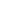 提升金融综合服务平台建设水平。立足现有0454商业街区域，积极推进广发银行、中信银行、华泰保险入驻，发挥优惠政策效应，吸引更多金融机构在前进区设立分支机构，建设区域性金融机构集聚区。整合区内企业数据资源，围绕现代产业体系发展现实需求，提升金融综合服务平台建设水平，全力提升金融、担保、保险等方面服务。加快征信体系建设。大力发展银行、保险、证券、期货，优化创新金融服务，推动创新金融产品和服务方式创新，推行融资、租赁、理财、创业投资、信托投资、融资担保等综合类金融服务，积极推进证券市场等资本市场体系建设，努力扩大直接融资规模。大力发展面向中小微企业的金融产品。定期召开政银企对接会，提高金融服务实体经济能力。着力引进金融业法人机构、区域管辖机构和电子支付结算机构，引导金融服务业集聚发展，全力加速金融服务中心建设。加大对研发、创新设计、咨询等在内的专业和商业服务业的支持，推进生产性服务业品牌化发展。第四节  拓展信息服务业发展内涵以新一代信息技术为抓手，加快推进“大智移云”在经济社会各领域的广泛应用，坚持“内联外引”，培育一批信息服务主体，用互联网技术改造提升传统产业、多元服务生产发展、广泛服务百姓生活，形成新产业、新业态、新商业模式。推动“信息技术+商贸服务业”融合发展。推动数字信息向商贸服务业环节延伸。以大商新玛特购物广场、宏博地下商贸城为着力点，推动传统商贸转型升级，引导线上线下销售渠道融合发展，加快打造特色鲜明、竞争力突出的智慧商圈。  推动“信息技术+现代农业”融合发展。推动数字信息向农业生产经营环节延伸。积极推进联通食品安全云平台项目建设，围绕农业生产、加工、流通各个环节，建立信息化监管平台，为“食品安全”提供重要支撑。推动“信息技术+工业”融合发展。推动数字信息向工业延伸，围绕资源共享、能力开放和业务协同，加快推进工业互联网平台建设，为企业上云提供支撑与服务。重点推进中唯实业有限公司智能化车间项目，实现智能车间、智能技术、智慧方案向同行业和产业链配套环节输出标准化、智能化可复制的整体解决方案。同时，鼓励引导支持前进区相关制造企业向链上先进企业学习，引进相应技术，实现产业链整体水平提升。 第五节  提升现代物流业发展质量以高铁建设为牵引，依托交通网络和商业布局，加快培育物流仓储业，完善物流基础设施和平台建设，提升辐射半径和集疏运水平，培育现代化物流园区和专业化物流企业，积极推进现代物流和相关产业一体发展，为降低企业仓储物流成本，提升仓储物流服务水平提供重要支撑。加快现代物流和商贸服务一体发展。重点推进佳南物流仓储中心项目建设，提升装卸搬运、货物配送、仓储服务水平，将佳南物流仓储中心打造成为佳木斯南部地区的重要的大型物流仓储中心。积极推进安庆市场集聚区项目建设，借助中唯实业退城入园契机，谋划推动该项目建设，更好地服务前进区谋划招商的食品大市场、花卉大市场、动漫产业园、纺织大市场等项目。积极推动智慧物流项目建设，推动公共服务、仓储、流通加工、包装、配送中心、分拣中心、区域运输组织中心等功能紧密衔接，加强金融、商住、餐饮等配套服务设施建设，形成区域新的物流集散地。推动现代物流和电子商务一体发展。建设集电商总部基地、网商创业中心、电商服务中心、电子商务学院、网货博览城与物流基地六大功能于一体的电子商务产业园区。积极谋划引进一批优质电商企业入驻园区，积极推进跨境电子商务业务，引导电商企业与物流企业深度对接合作。推进农村电子商务发展，推动优质农产品线上销售，着力培育优质冷链物流企业，提升生鲜配送水平。推动现代物流和人民需求一体发展。围绕人民群众生活需要，着力补短板、补细节，全面提升仓储物流水平。积极推进解决社区快递收发“最后一公里”问题，以社区蜂巢、物流节点建设为抓手，更好地满足人民群众的生活需求。积极推进医疗物资物流配送和仓储项目建设，将其打造成为全市最大的医疗物资保障中心，为全市医药仓储配送提供更大的平台和更专业的服务。第八章  推动文化旅游产业发展，建设教育文化旅游高地坚持马克思主义在意识形态领域的指导地位，持续开展习近平新时代中国特色社会主义思想学习教育，推动党的创新理论成果深入人心，以社会主义核心价值观引领发展，以社会主义核心价值观引领文化建设，发挥“东北小延安”红色文化优势，加快文化产业发展。以文化为基础，提升旅游产业发展档次，加强基础设施建设，推动红色旅游、文化旅游、生态旅游融合发展。第一节  提高社会文明程度持续加强理论武装，努力形成适应时代要求的思想观念、精神风貌、文明风尚、行为规范。持续推动理想信念教育常态化、制度化，加强爱国主义、集体主义、社会主义教育。加强新时代文明实践中心建设，深化“习近平新时代中国特色社会主义思想进万家”活动，推动习近平新时代中国特色社会主义思想进企业、进农村、进机关、进校园、进社区、进军营、进网络。创新开展党的重要理论、重大政策、重要会议精神的宣讲活动，着力推动党的创新理论更加深入人心，切实推动党的创新理论学习成果转化为前进区振兴发展的实践力量。做好意识形态工作，抓住建党100周年等重要时间节点，围绕区委、区政府重大决策部署和重点难点工作，整合研究力量，开展应用对策研究，推出高质量研究成果。建立健全重大舆情监测和应对处置机制，提升应对突发事件的舆论引导水平和网络舆情应对能力，充分发挥新闻发言人发布信息、解疑释惑、回应关切、引导舆论的积极作用。弘扬“东北小延安”红色文化精神，不断赋予新的时代内涵，打造一批社会主义核心价值观的主题公园、主题广场和主题街道。深入推进公民道德建设、志愿服务建设、诚信社会建设，不断提高人民道德水平和文明素质。提倡艰苦奋斗、勤俭节约，坚决反对铺张浪费，开展以劳动创造幸福为主题的宣传教育活动。第二节  加快文化产业发展持续加强文艺院团、文化团体、高校院所等与港澳台、日韩、欧美特别是俄罗斯等国家地区的全方位交流合作，为经贸合作奠定坚实基础。深度挖掘红色文化内涵，打造一批反映红色文化的文艺精品。积极推进中俄文化产业中心项目建设，为俄罗斯风情特色演艺、传统二人转演艺提供载体，逐步拓展为俄罗斯文化艺术品、工艺品销售为一体的演艺、文化、销售中心。有序推进沿着城市主干道的文化品牌街区创建，建设赋有佳木斯独特历史、文化特色具有文化旅游休闲功能的项目，建设反映垦荒者文化艺术展示、创作、交流中心。第三节  加快构建多元融合旅游发展格局把构建多元融合的旅游发展格局作为创新消费模式和业态的重要抓手，全力推进“旅游+建设”“旅游+项目”“旅游+服务”“旅游+康养”“旅游+农业”“旅游+产品”，把旅游资源优势转化为产业发展优势，将前进区建设成为三江地区旅游知名品牌创建示范区。 发展红色旅游产业。充分开发利用原合江省政府旧址、东北银行等历史文化旅游资源，积极推进合江省政府博物馆建设项目、东北银行钱币展览馆项目和，融合知青文化、抗联文化、北大荒文化、日军侵华史料等，发展红色旅游品牌，打造中国红色旅游基地和研学游基地，做精做实红色经典游。拓展文化旅游产业。依托灯塔广场、知青广场、西林公园、佛光寺、水源山公园、松花江等著名旅游景点，以和平街为中轴线向周边辐射建设时尚休闲步行街，打造文化休闲商务中心区，形成新文化消费集聚区。打造集文化、旅游、商业、餐饮、酒店等“五大”业态，涵盖电影、演艺、主题乐园等各类新业态的游乐元素。依托沿江景观带，以俄罗斯风情园和商业街为支点，打造俄罗斯民俗风尚园区项目和三江沿江观光游项目，建设两岸水岸景观、亲水宜居带。提升生态旅游产业。凭借前进区良好的地理位置，紧邻四丰山风景区，有良好的旅游吸引力，围绕康体娱乐、现代绿色农业、科创体验、文化旅游等建设生态文旅田园综合体，发展现代化农业和旅游业，打造现代有机农业和旅游业为主的田园综合体。大力发展花卉种植、采摘、农家乐、民宿等乡村旅游项目，推进前进区生态科技旅游村项目和精品民宿项目，打造绿苑农业观光旅游园，建设南岗花园项目将南岗村打造成城市的后花园。立足亮子河国家森林公园适宜开发探险类旅游项目的发展基础，积极推进探险类旅游景区《荒村公寓》建设。第四节  加快补齐旅游基础设施短板加强景区景点交通基础设施，提高景区的通达性和集聚性。加强景区景点5G基站建设，推动智慧旅游发展。加强停车场、环保公厕、旅游标识、购物市场等景区配套设施建设，提高综合竞争能力水平。有序保护修复生态环境、历史建筑等旅游资源。有序推进新农村旅游小村镇、农家乐、菜园、民宿建设，形成多元住宿供给，全面提升旅游服务接待水平。加强旅游人才培训，提升专业化服务水平。第九章  扎实推进以人为核心的新型城镇化，建设宜居宜养福地进一步突出城区规划引领作用，坚持以人为中心的发展理念，在“建设”与“管理”两端着力，拓宽城市发展方式，完善城市治理体系，提高城市管理能力，大力推进城区环境化和基础设施建设，加快打造彰显前进人文魅力、宜居宜业的洁美之城。第一节  高标准推进城区建设围绕城区“北部大提升、南部大发展”的思路，全力推进“北优”“南拓”的发展布局。北部：稳步推进老旧小区和棚户区改造，让老城区的承载功能生态质量、容貌形象、居住水平、网格化服务管理得到全面提升，实现老城区弱势变强势、难点变亮点、旧貌换新颜。南部：抓住农垦改革属地管理的机遇，在佳南建立佳南食品工业园区，填补佳木斯市主城区食品产业园区空白。利用毗邻机场区位优势，探索建立临空产业园，发展航空客运、货运、物流、休闲度假、购物、商务旅游等空港产业。调整房地产开发思路，推进专业化、品牌化，打造时尚、高端商务地产。推行城市精细化管理，切实解决“十乱”让城市换新颜。通过大数据、云计算、人工智能等手段推进城市治理现代化，让市民感受城市温度、享受城市服务；打造政务环境优良、文化魅力彰显和人居环境一流城区，让人民群众的获得感成色更足、幸福感更可持续、安全感更有保障。完善城市基础设施建设，大力实施路网畅通工程，配合高铁站建设，搭建快捷高效的互联互通交通网络，重点推进“断头路”贯通及交通瓶颈拓宽工作，实施中华路、双合路、红霞路贯通项目，不断提高路网承载能力。积极推进老旧小区整治，维修改造老旧小区25个、楼房500栋，全面提高中心城区居住品质。大力推进中心老城有机更新，“十四五”期间完成警校东、西、永和胡同北等地块棚户区改造任务，为城区扩容提质拓展发展空间。完善市政基础设施建设，推进南岗村生活垃圾、污水处理城乡环境卫生一体化建设。优化停车配套布局，以商圈、景区等为重点区域，利用零散用地和旧楼改造等发展立体停车场。大力推进自动停车管理系统建设，实现点位接驳、功能衔接，切实解决停车难等“城市病”，进一步提升中心城区综合服务功能。第二节  高质量加强城市管理创新城市建设管理长效机制，紧跟城市管理改革部署，巩固“城管进社区”管理模式成效。科学调整城市管理执法体制，推动条块管理向网格化、精细化管理转变。构建区、街道、社区三级网格管理体系，实施“扁平化”管理，努力形成部门协作、高效运转、齐抓共管、全民参与的城市管理新格局，实现各方共治共管、共建共享。提升城市精细化管理水平，围绕环境卫生、市容市貌、违建查出等城市管理重点内容，进行细化和责任分工，加强网格巡查监管，严格考核、奖惩和责任追究，促进管理规范化。辖区主干道基本达到“市容环卫严管示范街”标准。创新实施“路长制”模式，建立“路长”“巷道长”责任和管理办法，发动全区力量参与市容环境管理。进一步加强城市市容卫生精细化管理，组织编列适应前进特点的环卫作业和管理地方性标准，构建区、街道、社区环卫一体化监督管理体系，深化实施垃圾分类，营造整洁优美的城区卫生环境。提高老旧弃管小区治理水平，建立区物业指导中心、街道办事处、社区物业管理站、业主委员会、物业公司“五位一体”物业管理体系，充分利用 “三供一业”、物业管理市场化移交及老旧小区综合改造契机，积极引进物业管理企业进驻提供物业管理服务，十四五期间，“三供一业”、老旧改造弃管小区物管率达到100％。第三节 高水平建设生态家园坚持绿色发展理念，推广发展低碳循环经济，利用好“依山傍水临江”的生态优势，加快环境保护治理。持续打好碧水蓝天保卫战，推进河（湖）长制常态化，巩固扩大“清四乱”成果，加强部门协作和区域间联防联治，改善水环境水生态，打造沿河生态景观带，对燃煤小锅炉、餐饮油烟污染进行重点治理，加大对建筑施工、道路扬尘的管控力度，大力实施玉米机械化收获秸秆粉碎还田，还江河蓝天美丽澄澈。建立完整的城市生活垃圾分类收集、转运以及处理处置设施系统，积极开展垃圾分类试点，深化垃圾收运模式改革，尝试推行沿街店面垃圾摇铃收集模式，取消沿街垃圾桶，同时建设地下垃圾转运站，不断完善再生资源回收利用体系，有效控制“白色污染”。推进海绵城市试点工程，积极发挥辖区内河、湖库、沿江等海绵体作用，加快地下综合管廊、换成湖体、蓄水空间、拍涝泵站等建设改造，重点推进中心区域片区涝点改造，有效提升城市防洪排涝能力，增强城市吸水、蓄水、净水和释水的海绵功能。以创建美丽宜居城区为目标，坚持“人、城、境”高度和谐统一，利用前进山水自然条件，打造 “公园+” 开放舒适型公园街区。高起点设计规划，升级改造水源山公园，打造省内东部地区标志性游乐园。整合贯穿绿色山林、水体、公园、风景区等各类生态资源，十四五期间全力打造迎宾路、王三五河生态景观带，建成一批精品小游园、城市绿廊、林荫停车场，打造城市生态慢性系统，提升生态宜居城市品质。第四节  高品质打造智慧城区积极推进“国家新型智慧城市标杆市”建设，以服务公众为导向，以深化应用为主线，以强化安全为保障，构建智慧城市服务管理体系，建设智慧政务、智慧网格，深化智慧治理，提高城区现代化管理水平。加快构建智慧城区基础平台，建设以5G+、WIFI为核心的城市基础通信网络，提升域内WIFI覆盖率；建设灵活有弹性的网格网络信息服务管理平台，推动城区治理体系和治理能力现代化。大力推进“城市治理”指挥平台、“视频监控集中平台”等应用项目建设，推动“数字网格”向智慧化升级，进一步创新管理手段与服务模式，实现城市管理从静态到动态、从粗放到精细、从被动应付到主动介入的跨越。力争到2025年，建设涉及安全、财税、旅游等重点领域核心和主要管理对象、现信息化条件下新政务、新经济、新生活、新城市，基本实现数字化、网络化、可视化、智慧化。全区行政审批和公共服务事项实现全流程网上办理，网上办事呈文、群众办事的主流方式，开启智慧型美好生活。第五节  高速度建设美丽乡村建设南岗村田园综合体。依托南岗村近郊优势和发展基础，积极推进南岗村“现代农业+养生养老+休闲旅游”产业链建设，立足“一山一寺两河四园”（四丰山、佛光寺、松花江、王三五河、沿江公园、西林公园、杏林公园、水源山公园）生态人文优势，打造特色旅游康养目的地。依托南岗村现有发展基础，围绕康体娱乐、现代绿色农业、科创体验、文化旅游等领域，建设生态文旅田园综合体和乡村民宿。全力推动农村人居环境整治。持续推进农村人居环境整治工作，扎实做好改水、改厕工作，完善停车场、农产品市场、公厕、垃圾处理和生活污水排放管网等基础设施。深入推进农村污染综合治理，加强农村生活垃圾整治，改善环卫设施，建立健全“保洁、收集、转运、处理”的城乡统筹生活垃圾收运处置体系。到2025年，南岗村垃圾分类投放、集中收集全域覆盖，生活垃圾定点存放清运率达到100%。大力推进“厕所革命”，全面消灭传统旱厕，积极推广无害化卫生厕所，力争农村卫生厕所普及率达70%。加强村容村貌管理，开展乱搭建、乱堆物、废旧物资堆场等整治工作，保持村容村貌整洁有序。以美丽乡村建设为重点，加强村旁、宅旁、路旁、院内以及零星闲置地块的绿化、美化工作，形成道路两侧乔木林、房前屋后果木林、村庄周围护村林的村庄绿化美化格局。第十章 优化国土空间布局，推进区域协调发展深入落实主体功能区建设,深入推进区域协调发展战略，着力打造转型发展示范区建设，加快推进内外区域融合发展，形成特色鲜明、内涵丰富的高质量区域发展格局。第一节  合理规划产业发展空间布局按照城区“北部大提升、南部大发展”战略目标，围绕“一区五地”发展定位，立足前进区资源禀赋和产业基础，坚持高标准、高品质推动高质量发展，合理配置资源要素，构建“一轴两翼三带”产业空间布局，形成功能齐备、业态丰富、优势互补的区域协同发展新格局。第二节  积极建设龙江东部城市核心承载区前进区是佳木斯中心城区，是“龙江丝路带”上的重要一环，积极发挥中心城区资源优势，在经贸交流、民间文化交流等方面开展更大范围、更高水平、更深层次的区域合作。紧紧抓住国家“一带一路”机遇，围绕“哈佳双同”产业聚集带和“一桥一岛”目标任务，积极推动“开放兴市”，坚持推进以对俄合作为重点的全方位对外开放，建设开放合作新高地。加快产业合作、人文交流，进一步构建全方位、宽领域、多层次、高水平的对外合作开放格局。“十四五”期间，要站在新一轮发展的起点，紧紧围绕“核定位”，纵深推进“新战略”，全面打造“新前进”，建设黑龙江省东部区域中心城市核心承载区。充分释放优先发展的资源效能，按照“集中布局、均衡发展和南北城区互补”的原则，统筹谋划全区经济社会发展布局，积极推动老城区工业企业搬迁，腾挪空间发展第三产业,促进高端服务产业高度聚集，释放区位性规模化效应。第三节  主动融入大桥经济积极主动融入大桥经济区建设，建立对外合作项目库，引导网易公司主动对接俄鄂木斯克州政府外经贸部，加快设立商务代表处。加强与韩国普特株式会社的友好联系，推进韩氏综合娱乐休闲项目落地建设。引入台商投资佳城酿酒厂，扩大生产规模。为黑金文化产业研究所与全日本商会搭建合作平台，促进国际文化交流合作。坚持引进境内外资企业和境外企业相结合，实现无中生有、有中生新。不断创新招商引资手段，与浙江省中小企业协会、浙江省黑龙江商会、深圳产业园区协会、广州开发区投资集团、北京佳木斯商会、深圳市企业联合会、海南赛马协会等商会协会组织建立了友好联系，利用好“央企对接”“京·佳合作”、“金凤还巢”“龙粤对口合作”等招商活动平台，引进一批高质量产业项目。抓住对俄资源合作这条主线，积极对接俄远东地区、东北亚地区开发战略，着力推动跨境电商产业园区项目建设，加快形成更加完善的现代服务产业链条。响应电商崛起浪潮，广联阿里巴巴、京东、腾讯等电商企业，促进中俄日韩电子商务发展。积极推进跨境旅游、食品加工、中医药、木材加工等产业“走出去”步伐，加强保鲜冷库等基础设施建设，提升“走出去”水平。第四节  积极拓展产业发展空间以培育“飞地经济”为重点，实现与市高新区、佳南农场资源互补，努力破解前进区发展空间狭小与工业产业占地需求较大的实际困难，加快发展壮大工业经济实力。通过“借巢引凤”“借巢生蛋”方式，加大产业项目建设力度，将一些不符合在城区建厂生产的企业引入高新区建设，为前进区的工业发展和产业项目开拓新途径、提高产业项目在全区经济总量中的贡献率。第十一章 改善人民生活品质，着力打造群众满意幸福城区坚持以人为本、统筹协调、均衡发展，继续加大对社会事业的投入力度，提升基本公共服务供给水平，提高人民物质文化生活水平，全面推进社会和谐发展。第一节  促进城乡居民增收建立以经济社会发展相适应的工资正常增长机制，持续增加城市居民财产性收入和经营性收入，缩小城乡居民收入差距。坚持按劳分配为主体，多种分配方式并存，着力提高低收入群体收入，不断壮大中等收入群体。完善工资正常增长机制，提高技能人才和专业技术人员工资水平，深化事业单位薪酬制度改革。提升经营性财产性收入，设立创业孵化载体，鼓励创新创业。规范健全资本、产权、债券、房屋租赁等各类市场，丰富拓展资金、股息、红利等有效投资渠道。实施农民收入倍增计划，落实国家和省强农惠农富农政策。重视发挥第三次分配作用，发展慈善等社会公益事业。拓展低收入群体增收渠道。第二节  着力打造高质量就业示范区大力实施就业优先战略,健全经济发展与就业增长联动机制，加强对灵活就业、新就业形态的政策支持，完善就业信息公共服务平台建设，努力向上争取创业资金支持，加强与新型创业平台的合作，有效开展职业技能培训，做好高校毕业生、农民工、退役军人、转岗分流职工，城镇就业困难人员等重点群体的就业和再就业工作；实施全民参保计划,全程跟踪参保情况，实现源头管理和精确管理，加强城乡居民基本养老保险基金监管；加大人才培养和引进力度,完善人才流动配置机制、改革人才选拔使用方式，建立以需求为导向的人才培养支持机制，改进和完善职称评聘工作，深化事业单位人事制度改革；依法促进劳动关系和谐稳定,全面推行劳动合同制度，完善劳动用工备案制度，完善协调劳动关系三方机制，加强劳动保障监察执法能力建设，健全完善监察执法与刑事司法衔接机制。第三节  着力打造创新型教育示范区全面贯彻党的教育路线，坚持立德树人，培养德智体美劳全面发展的社会主义建设者和接班人。深入实施素质教育，大力开展理想信念、社会主义核心价值观、中华优秀传统文化、生态文明和心理健康教育，强化学生良好行为习惯和法治意识养成，加强德育、智育、体育、美育和劳动技术教育，全面提升学生综合素质。统筹义务教育，均衡配置教育资源。巩固义务教育成果，补齐义务教育短板，积极推进学校提质改造。结合大教育学团办学模式，推动区域内义务教育优质均衡发展。加快普及学前教育，推进城乡学前教育资源布局一体化发展，协调居住区配套幼儿园建设，将城镇居住区配套幼儿园办成公办幼儿园或者委托办成普惠性民办幼儿园。加大教育基本投入，持续改善办学条件，全面推行“阳光招生”“阳光分班”，切实维护教育公平，进一步巩固基本均衡创建成果，保持区属小学教育在全市的领先地位。加强教师队伍建设，探索建立小学校长、教师专业发展支持服务体系，打造本土教育家品牌。推动教育信息化建设，做好政务信息系统整合共享，利用信息化手段，做到优质教育资源全覆盖，使网络课堂成为教学、教研活动的常态。大力发展学校特色体育，进一步宣传打造学校体育活动基地和“冰雪活动”等学校体育品牌项目。第四节  着力打造健康医疗服务标杆区把保障人民健康放在优先发展的战略位置，实现人人享有基本卫生健康服务的权力，更好满足人民群众基本医疗卫生服务需求和多样化、多层次健康需求。加强医疗卫生服务体系建设，提升重特大事件的紧急医学救援水平，建立应对突发公共卫生事件特别是突发急性传染病综合监测、快速检测、风险评估和及时预警体系，提高社区医疗卫生机构卫生应急准备和处置能力。建立专业公共卫生机构、综合医院和专科医院、基层医疗卫生机构“三位一体”的重大疾病防控机制，推进“医联体”建设和“家庭医生”签约服务。坚持预防为主，关口前移，加强疾病预防控制体系建设，强化对传染性疾病、职业病、慢性病等疾病科学预防，普及健康生活方式，宣扬健康素养意义，有效控制健康危害因素，推进卫生城区创建，全面推进公共场所禁烟。深入开展爱国卫生专项运动，加强家庭发展与人口监测工作，落实计划生育奖励扶助待遇和伤病残家庭扶助政策，开展打击“两非”专项治理，大力宣传人口计生法律法规，全面提升群众健康意识，营造“大健康”社会氛围。第五节  着力打造群众文化体育事业品牌区深入推进文化惠民工程,打造特色鲜明的区域文化品牌。打造中轴线沿江人文特色街区，依托区域特色人文资源，建设现代文化艺术产业园，提升中心城市文化魅力；完善城市游览、商务会展、文化娱乐和休闲购物等旅游服务，建设特色旅游服务中心、文化旅游展示中心、旅游产业发展中心、旅游人才培养中心和文化旅游项目服务平台，加快发展城市休闲产业；充分开发原合江省政府旧址、东北银行等历史文化旅游资源，发展红色旅游和爱国主义教育阵地；加强文艺精品创作与文化活动普及，深入推进广场文化、社区文化、校园文化、企业文化、村屯文化建设，提升新兴文化产业比重，培育东北小延安、北大荒等具有鲜明地域特色和影响力的文化项目。着力推进体育事业发展,做好全民健身宣传工作，加强全民体质监测工作，积极发展体育社团，举办社会体育指导培训班；全面推进城乡公共体育设施建设，持续加大对体育工作的资金投入力度，提高现有体育设施利用率；广泛开展各类全民健身主题活动和志愿宣讲活动，倡导“更健康、更快乐、更长寿”健身理念；着力提升竞技体育水平，重点抓好体育后备人才培养输送、运动员业余训练的科学管理、优秀教练员的引进等方面工作。第六节  着力打造改善和保障民生优质区加快健全覆盖全民、统筹城乡、公平统一的多层次社会保障体系。推进社保转移接续，健全基本养老、基本医疗保险筹资和待遇调整机制。拓宽社会保险基金投资渠道，推进基金市场化、多元化投资运营，加强风险管理，提高投资回报率。贯彻落实深化医改保障制度改革，健全重大疾病医疗保险和救助制度，落实异地就医结算。完善失业保险和工伤保险制度。健全灵活就业人员社保制度。健全退役军人工作体系和保障制度。建立健全分层分类社会救助制度，健全专项社会救助，完善慈善、社工、优抚安置等制度体系。强化社会福利事业，完善城乡困境儿童和妇女、老年人、残疾人、生活无着落的流浪乞讨人员关爱服务体系，健全残疾人帮扶制度。加快建立多主体供给、多渠道保障、租购并举的住房制度。第十二章  统筹安全和发展，争创社会治理现代化典范区全面贯彻落实总体国家安全观，把安全发展贯穿全区发展各领域和全过程，完善物资储备、应急管理、公共安全、社会治理等重点领域安全机制，不断提高城市安全的社会化、法治化、智能化、专业化水平，推动“平安前进”建设迈向新台阶，争创社会治理现代化的典范区。第一节  全面推进依法治区实施“法治前进区”建设行动，统筹推进协调立法、严格执法、公正司法、全民守法,着力提升法治治理体系和治理能力现代化的效能。加强党对法治工作的领导，加强法治政府建设，健全依法决策机制，完善重大决策合法性审核机制和跟踪反馈制度；积极推进行政执法体制改革，强化权力制约监督。开展民法典普法宣讲和以案释法活动，持续增强全民法治观念，结合网格化管理及数字化平台工作开展“智慧普法”，通过新媒体平台创新办好普法宣传专栏，向公众传递实时动态、法律资讯、典型案例等，形成强大的法治宣传声势，打造基层特色法制宣传阵地。推进公共法律服务发展，壮大律师队伍，推进公共法律服务场所无障碍环境建设，促进公共法律服务多元化专业化。建立政府购买公共法律服务长效机制，实施菜单式的送法律服务进民企行动，基本实现刑事案件律师辩护全覆盖，组建由政府法律顾问和基层法律服务工作者参加的法律服务团队，建立“法律在线”专栏，创新公共法律服务管理体制和工作机制，打造全方位法律服务阵地，开展群众满意度测评。第二节  深入推进平安建设大力推进“平安前进”建设，建立健全源头防控、排查梳理、纠纷化解、应急处置的社会矛盾纠纷多元预防调处化解综合机制，推动社会风险和矛盾纠纷及时有效化解。健全社会风险研判机制，推动社会风险评估工作扩面、提质、增效，提高预测预警预防各类风险能力。践行新时代“枫桥经验”，落实信访制度，畅通和规范群众诉求表达、利益协调、权益保障通道。充分发挥人民调解组织作用，完善人民调解、行政调解、司法调解联动工作体系。加强大数据、云计算等现代技术应用，推进智慧内保、智慧安防小区、智慧街面巡防建设，加强智慧法院、智慧检务、智慧警务建设，构建数字化社会治安立体防控体系。开展国家安全教育进机关、进学校、进社区活动，加强国家安全人民防线建设，提高打击危害国家安全违法犯罪能力，严防敌对势力渗透破坏颠覆活动、暴力恐怖活动、极端宗教活动和邪教活动。建立健全涉黑涉恶违法犯罪防范打击长效机制，持续深入开展扫黑除恶斗争，全面强化社会治安防控体系建设，严密防范打击各类违法犯罪活动，积极营造安定祥和的社会环境。持续加强禁毒工作，加大社会治安重点部位、重点领域、重点地区防控，发挥行业管理部门治理职能，推动行政执法和刑事司法有效衔接，加强打击违法犯罪、网络诈骗、制贩吸毒等基础能力建设，建立社会和谐稳定的平安城区。第三节  推进社会治理创新加强区、街道社会治安综合治理中心（网格化服务管理中心）和社区网格化服务站标准化、规范化建设，推动社会治理和服务重心向街道、社区下移，把更多资源、服务、管理下沉到网格。推进社会治理网格化协调指挥和矛盾预防化解两个平台一体化建设，构建网格化管理、精细化服务、信息化支撑、开放共享的管理服务平台，持续提升社会治理能力现代化水平。加强社区（村）治理，强化社区设施服务功能，创新服务机制，充分发挥“1+6+N”专兼职网格员作用，打造“全科网格”，提供更好的精准化、精细化服务，力争实现居民在家门口一次办成事。完善社会力量参与社会治理机制，发挥群团组织和社会组织在社会治理中的作用，畅通和规范市场主体、新社会阶层、社会工作者和志愿者参与社会治理的途径，实现政府治理同社会调节、居民自治良性互动，建设人人有责、人人尽责、人人享有的社会治理共同体，加快形成多部门协同配合、社会各界广泛参与的共建共治共享格局。第四节  保障人民生命安全加快建立公共安全体系。深化安全责任体系建设，进一步压实企业主体责任，行业监管责任，强化风险隐患排查治理和双重预防机制建设，持续推进行业领域攻坚治理。深入开展安全生产专项整治行动，重点对道路交通、消防、建筑施工、危化品等行业领域存在的安全风险隐患进行排查整治。持续提升重点行业领域自动化、科技化、信息化、智能化水平，大力倡导高危行业领域技术革新与设备升级，推广实时监测预警和智能化监管新技术的应用。进一步提高防灾、减灾、抗灾、救灾能力，提升多灾种和灾害链综合监测，风险早期识别和预报预警，建立健全灾害救助平台，积极引导社会组织参与减灾救灾，形成防灾减灾新格局。加强食品安全监管，加快食品安全公众信息互动平台建设，提升群众食品安全满意率，全面建成国家级食品安全示范城市。增强保健食品、化妆品的生产经营秩序，建立保健食品和化妆品监管新机制，探索化妆品经营企业电子监管模式，加强食品监管效能建设。到2025年辖区食品质量合格率达到99%以上，保健食品、化妆品抽检合格率达80%以上。推动应急管理现代化。推动应急管理现代化进程。坚持依法管理，运用法治思维和法治方式提高应急管理的法制化、规范化水平。加强应急指挥体系项目建设，以社区网格化协调指挥中心平台为依托，打造网格化应急指挥平台，充分利用“互联网+”、物联网、云计算和5G信息技术等先进科技手段，提升应急管理的科技含量和智能化水平。建立健全应急预案体系，实施预警发布、抢险救援、监管执法精准治理。加强应急救援队伍建设，多举措加强综合性救援力量建设，强化应急救援专业队伍与志愿者队伍的训练，发挥好各方力量作用。强化应急管理装备技术支撑，优化整合各类科技资源，推进应急管理科技自主创新，依靠科技提高应急管理的科学化、专业化、智能化、精细化水平。强化公共卫生防控网络。建立集中统一、智慧高效的公共卫生应急智慧体系，加强传染病监测预警、预防控制、检验化验等标准化建设，全面提升传染病防控能力和水平。深入实施政府主导传染病防控协调机制，优化防控策略，构建传染病防控体系，从严有序动态防控科学防控精准防控。突出公共卫生事件应对能力建设，加强培训和应急演练，打造高专业素质应急队伍，提升应急监测预警和应对指挥效力。强化防控应急物资储备，提升处理突发公共卫生事件的处置能力和保障能力。建立“三位一体”重大疫病防控机制，实现专业公共卫生机构、综合性医院和专科医院、基层医疗卫生机构、综合医院信息共享、互联互通，全面提升对公共安全事件的响应能力、应变能力、抗压能力和恢复能力。第十三章 全力保障规划实施，为实现“十四五”目标努力奋斗本规划经区人民代表大会审议通过，是全区未来五年经济社会发展的纲领性文件。必须加强党的全面领导，强化法治思维和创新思维，推进社会主义民主政治建设，加强统筹协调，强化要素保障，健全规划实施机制，动员和引导全社会力量共同推进规划实施落地，确保各项目标任务如期完成。第一节  加强党的领导坚持党的集中统一领导，贯彻党把方向、谋大局、定政策、促改革的要求，牢固树立“四个意识”、坚定“四个自信”、自觉践行“两个维护”，在思想上政治上行动上同以习近平同志为核心的党中央保持高度一致，全面贯彻落实党中央、省、市战略部署，把习近平总书记在深入推进东北振兴座谈会上的重要讲话和考察黑龙江的重要指示融入规划纲要制定和实施的全方面、全过程。加强前瞻性思考、全局性谋划、战略性布局、整体性推进，提高决策科学化水平，确保规划确定的各项工作得到有效落实。发挥基层党组织的战斗堡垒作用，建立健全激励机制和容错纠错机制，持续改进干部队伍作风，激发干部自觉履行规划任务。加强和改进党内监督，一体推进不敢腐、不能腐、不想腐，高质量推进巡察监督全覆盖，打通监督“最后一公里”，全面构建贯通协调、常态长效的党和国家监督体系。第二节  推进社会主义民主政治建设坚持人民当家作主，推进社会主义民主政治法制化、制度化、规范化。支持和保证人民通过人民代表大会行使国家权力，加强中国特色社会主义政党制度建设，支持民主党派、工商联和无党派人士履行职能，坚持围绕中心、服务大局，为经济社会发展建睿智之言、献管用之策，形成强大发展合力。注重发挥工会、共青团、妇联等群团组织的作用，切实选好工作切入点、找准工作突破口，把广大人民群众广泛聚集起来，着力在前进振兴发展的实践中发挥作用、贡献力量。发挥科研机构、智库的辅助支持作用，创新完善决策咨询体制机制。加强规划实施的社会监督，切实把社会期盼、群众智慧、专家意见、基层经验充分吸收到“十四五”规划实践中来，充分调动一切积极因素，勠力同心把规划实施好，形成全社会共同关注、共同参与的良好局面。第三节  加强统筹协调建立和完善部门之间的协调机制，加强部门和基层的沟通联系，建立上下联动、横向协作的工作机制，确保各项工作落到实处。依据本《纲要》，完善各项专项规划、区域规划，形成以本《纲要》为龙头，专项规划和单项规划为支撑，各类规划定位清晰、功能互补、统一衔接的规划体系。一些重要领域、行业、区域的专项规划要依据本《纲要》延伸和具体化。要加强各类规划间的协调，保证规划目标方向一致，空间配置上相互协调、时序安排上科学合理，与财政政策、产业政策、科技政策、教育政策、卫生政策、文化政策、环境政策等公共政策间的相互配合，发挥规划的最大效力。第四节  强化要素保障体系强化重大工程和项目支撑。突出重大工程、重大项目在经济社会发展中的载体作用，组织实施一批具有全局带动性和目标导向性的重大工程以及基础设施、产业发展、科技创新、社会民生、生态环保等重大项目。健全项目推进协调服务机制，完善重大项目“绿色通道”制度，着力提高项目建设质量和效益，形成“策划一批、储备一批、签约一批、开工一批、建成一批”的项目机制，提高项目推进效率。构建重大项目开发策划体系，加大重大项目开发策划前期经费投入，落实项目前期条件，建立重大项目储备库。发挥企业主体作用，积极引导和帮助企业在延伸、拓展上下游产业链上多策划生成项目。强化政策和资金保障。完善政府投资、产业发展、社会事业、区域发展和改革创新等领域的政策措施。改善政府投资和财政支出结构，加强存量整合，优化增量安排，优先安排涉及民生保障、公共服务、公共安全、生态环境等领域的财政投入。有效发挥政府资金的引导作用，鼓励社会投资。强化对财政资金的审计监督，厉行勤俭节约，严控行政成本。合理调整用地结构，提高土地利用的综合效益。第五节  健全规划实施机制 完善规划实施衔接机制。本规划是制定专项规划、年度计划及相关政策的重要依据，确保各级各类规划在总体要求上指向一致、空间配置上相互协调、时序安排上科学有序。各部门要认真贯彻本规划的战略意图和主要任务，在制定规划、计划、政策时要强化与总体规划的衔接。强化目标任务落实。区委、区政府统一组织本规划的实施，制定规划实施方案，分解发展目标、主要任务，明确牵头单位、工作责任，加大绩效考核力度。完善规划实施监测和评估督导制度，健全规划动态调整和修订机制，加强规划实施年度监测分析、中期和后期评估督导。强化监测分析和评估督导结果的应用，将规划落实情况列入各部门领导班子综合考核评价范围，确保规划实施责任明确、分类开展、有效监督。对纳入本规划的重大工程项目，要简化审批核准程序，优先保障规划选址、土地供应和融资安排。各部门要细化本规划提出的主要任务，形成落实责任分工的重要支撑和抓手。实施全生命周期管理。区发改局负责规划实施情况的总体跟踪分析，各部门负责对规划相关领域及专项规划、重点区域规划实施情况进行跟踪分析。自觉接受区人民代表大会及其常务委员会对规划实施情况的监督检查。按照国家要求，扎实做好规划实施阶段性总结评估。创新评估方式，完善指标统计制度，探索引入社会机构参与评估。采取多种方式，加强规划宣传，动员社会参与，提高规划实施的民主化和透明度。实现“十四五”规划意义重大、任务艰巨、前景光明，要充分发挥党的领导核心作用，改革创新、锐意进取、团结一致、砥砺前行，开创前进区经济社会发展新局面，夺取全面建设社会主义现代化新胜利！相关名词解释：“三个集中”：指产业向园区集中，土地向规模集中，人口向城镇集中。“四大体系”：指新型农业经营体系、产业发展体系、城镇建设体系和社会管理服务体系。“五个一体化”：指垦地空间规划一体化、产业融入一体化、公共基础设施建设一体化、土地利用一体化、项目招商和落地一体化。
专栏1   “十四五”期间经济社会发展主要指标专栏1   “十四五”期间经济社会发展主要指标专栏1   “十四五”期间经济社会发展主要指标专栏1   “十四五”期间经济社会发展主要指标专栏1   “十四五”期间经济社会发展主要指标专栏1   “十四五”期间经济社会发展主要指标专栏1   “十四五”期间经济社会发展主要指标专栏1   “十四五”期间经济社会发展主要指标类别序号指标单位2020年基础值2025年目标值年均增速%指标属性经济发展1地区生产总值亿元811.811006左右预期性经济发展2工业经济总量亿元10.120.315预期性经济发展3社会消费品零售总额万元/人————8预期性创新驱动4研发经费投入强度%0.232预期性创新驱动5每万人口拥有高价值发明专利数件1.1671.2预期性创新驱动6数字经济核心产业增加值占比%——8预期性民生福祉7城镇居民人均可支配收入增速%2.6高于经济增速预期性民生福祉8农村居民人均可支配收入增速%8.4高于经济增速预期性民生福祉9城镇调查失业率%——＜6预期性民生福祉10劳动人口平均受教育年限年11.312约束性民生福祉11每千人口拥有执业医师数人2.813.2预期性民生福祉12基本养老保险参保率%9093预期性民生福祉13每千人口拥有3岁以下婴幼儿托位数个0.181预期性民生福祉14人均预期寿命年77.680预期性绿色生态15土壤有机质含量增加（农业）个百分点——【3】约束性绿色生态16单位地区生产总值能耗降低%完成市下达目标完成下达目标约束性绿色生态17单位地区生产总值二氧化碳排放降低%完成市下达目标完成下达目标约束性绿色生态18空气质量优良以上天数比率%完成市下达目标完成下达目标约束性绿色生态19地表水达到或好于三类水体比例%完成市下达目标完成下达目标约束性绿色生态20绿化覆盖率%3035预期性专栏2：装备制造现代化产业集群建设项目专栏2：装备制造现代化产业集群建设项目领域重点项目基础材料领域万吨钢结构项目，炼胶中心项目，废钢再利用项目，高品质镁合金及压铸件产品加工项目。机电制造领域高效节能电机生产项目，电机配套加工项目，乳化炸药地面站及现场混装车项目，3000千瓦电机升级改造项目，精密铸件加工项目，工业机器人项目，新能源汽车功能部件生产项目。农机装备领域农用机械装备项目，农机具制造项目，年产500台水稻插秧机项目，农用机械零配件生产项目，智能农机项目。军民融合领域隔爆防爆型电机制造项目，数码电子雷管生产线技术改造项目。专栏3：绿色食品产业建设项目专栏3：绿色食品产业建设项目领域重点项目畜禽养殖加工项目国投种鹅项目，卤制品加工项目，生猪养殖屠宰加工项目，种鹅繁育及肉鹅深加工项目，年产20万斤鸡蛋粉项目。粮食加工项目年加工30万吨玉米生产淀粉及淀粉糖浆项目，年加工8000吨小包装各种杂粮项目。佳南青食玉米精深加工扩产能项目，大豆产品精深加工项目，年产1万吨功能大豆蛋白纤维加工项目。大豆饮料项目，玉米蛋白粉及副产品加工项目，玉米深加工项目，青食玉米精深加工产业链项目，玉米胚芽油加工项目，玉米方便食品，粘玉米冷库仓储加工项目，玉米生物智炼木糖醇项目，玉米复合饲料加工项目。蔬菜加工项目净菜加工项目，年加工7万吨番茄项目，年产6000吨速冻蔬菜、600吨脱水菜加工项目，年产2000吨酱菜项目，年加工5000吨大蒜项目，年加工2万吨胡萝卜项目，辣椒烘干项目，胡萝卜汁饮料项目，新建蔬菜大棚30栋，有机蔬菜深加工项目。药材种植及加工项目药材种植及深加工项目。酒水饮料项目年产5000吨葡萄酒项目，两岸高粱酒厂扩建项目，保健酒加工项目。专栏5：优势类战略性新兴产业项目专栏5：优势类战略性新兴产业项目领域重点项目新材料建筑用PP短纤维项目，氨纶项目，固废资源化处理与装配式建材制备项目，年产3000立方米脱硝剂项目，年产40万平方米微晶玻璃板材项目，新型高效纳米光催化剂、高分子涂料项目，年产10万m³A级防火泡沫混凝土保温板项目，年产9000吨微细胶粉和80000套轮胎翻新项目，氯丁橡胶产品项目。生物技术产业生物质肥项目，年产1.5万吨高效多功能生物菌剂项目，年产5万吨生物燃料油项目，玉米生物智炼木糖醇项目，秸秆腐熟菌挤及生物肥料项目。生命健康产业年产5万吨聚乳酸项目，食用菌多糖提取项目，多谷物配方保健食品加工项目，D-核糖项目。高端装备产业隔爆防爆型电机制造项目、数码电子雷管生产线技术改造项目。专栏6：基础类战略性新兴产业项目专栏6：基础类战略性新兴产业项目领域重点项目新基建项目5G基站建设项目，充电桩停车场项目，“气象卫星科技产业基地建设项目”，数据中心项目，云制造项目。可再生能源材料秸秆生态板，秸秆腐熟菌挤及生物肥料项目，秸秆纤维地膜项目，秸秆膨化生物饲料，秸秆生态全降解餐具及包装制品项目。清洁能源项目风电项目，光伏发电项目。节能环保产业粉煤灰制造环保纤维纸浆项目，年产5万吨生物燃料油项目，煤制芳烃项目，煤制乙二醇项目，煤制乙醇项目，EVA树脂项目，乙烯-乙烯醇树脂，PE电缆料项目，SMS复合无纺布项目，丁辛醇项目，橡塑处理、新型公厕项目，年生产2000台节能炉项目。专栏7：先导性战略性新兴产业项目专栏7：先导性战略性新兴产业项目领域重点项目新一代信息技术产业呼叫中心项目，双创基地项目，电商园区项目，互联网+新零售创业模式品牌一站式孵化运营中心。数字创业产业大数据中心项目，IT数码城综合体项目，影视动漫项目，文化创意产业园项目。专栏8：互联网经济产业项目专栏8：互联网经济产业项目领域重点项目互联网金融电子商务结算中心。互联网教育百年教育城项目、立人学校项目、智慧教育项目互联网健康护理医院项目、三甲医院项目、智能化养老和康复医疗产品生产基地项目。专栏9：垦地合作建设项目专栏9：垦地合作建设项目领域重点项目基础设施建设农业庄园聚集区项目（9个庄园），农田水利基础设施建设项目（城防河治理、泵站、排水涵、机耕路、桥涵、沟渠清淤、堤坝加固等），城区和农场路网通达能力提升项目养殖业佳莲畜牧小区种鹅项目农产品精深加工佳南食品产业园区项目，青食玉米精深加工产业链项目农业旅游特色农业旅游小镇项目，农耕文化体验区项目，绿苑农业观光旅游园项目公共服务锅炉改造项目，人畜饮水项目，百年教育城项目，佳南农场公卫服务中心项目，佳南地区疾病防控哨点监测中心项目专栏10：商贸服务业项目专栏10：商贸服务业项目领域重点项目商贸综合体美霖国际商贸综合体项目，水岸花苑商贸综合体项目，高铁站商贸区综合开发项目，奥特莱斯精品折扣店项目，天福城美好家园项目，农校试验田地块开发项目，江南府邸地产项目，山水家园三期，枫桥世家汽车城项目，北大荒城市综合体项目、枫桥世家汽车城项目。综合开发中唯实业地块开发项目，鼓风机厂地块开发项目，荣御盛典项目，安庆汽车城地块开发项目。夜经济山水美食街，沿江美食街，站前快餐街，春光巷特色小吃街建设项目。专栏11：商务服务业项目专栏11：商务服务业项目领域建设内容商务服务组建高端人才和企业家俱乐部，搭建高端人才和企业家交流互动、洽谈合作平台，增强区域经济活力。总部经济借助长城国际、华融大厦等区内重要招商写字楼，促进总部经济集聚发展。专栏12：金融服务业项目专栏12：金融服务业项目领域重点项目金融保险业广东发展银行佳木斯分行项目，中信银行佳木斯分行项目，民生银行项目，兴业银行佳木斯分行项目，华泰财险佳木斯分公司项目。金融理财业金融服务中心项目。专栏13：信息服务业项目专栏13：信息服务业项目领域重点项目商贸电子商务产业园项目，农村电子商务平台建设项目。工业“5G+ 工业互联网”企业应用示范项目，工业互联网项目。农业食品安全云平台项目，物联网 i 扫码追溯项目。专栏14：仓储物流业项目专栏14：仓储物流业项目领域重点项目物流安庆市场集聚区项目，佳南物流仓储中心项目，达仁堂药品物流仓储中心项目，冷库迁移改扩建项目。仓储医疗应急储备中心项目。专栏15：社会文明建设重点工程专栏15：社会文明建设重点工程名称建设内容精神文明建设“五个一”工程加强优秀精神文化产品创作，力争2025年底前，完成讴歌党、祖国、人民、英雄的有代表性作品。新时代文明实践中心建设工程建立以区、街道、社区（村）三级为单元，以志愿服务为基本形式，整合人员队伍、资金资源、平台载体、项目活动，打造融理论宣讲、文化服务、教育服务、科技服务、法律服务、卫生服务、体育服务等多种功能于一体的城乡基层综合工作平台，力争实现新时代文明实践中心全覆盖。专栏16：文化产业建设项目专栏16：文化产业建设项目名称建设内容中俄文化产业园建设建筑面积1万平方米的中俄文化产业园，集俄罗斯风情特色演艺、传统二人转演艺，俄罗斯文化艺术品、工艺品销售为一体的演艺、文化、销售中心。文化街区文化休闲商务中心区建设项目专栏17：旅游项目专栏17：旅游项目领域重点项目红色旅游产业合江省政府博物馆建设项目，东北银行钱币展览馆项目东北抗联雕塑艺术馆，双拥广场巨型主题雕塑。文化旅游产业火车站南北出口市级重大标志性文体设施建设项目，和平街历史文化街区项目，文化影视城项目，欢乐谷游乐场项目，未来游乐园项目，赛车游乐场项目，俄罗斯民俗风尚园区项目，三江沿江观光游项目。生态旅游产业佳休闲观光农业产业区项目，南农场特色农业旅游小镇项目，生态科技旅游村项目，绿苑农业观光旅游园项目，农耕文化体验区项目，南岗花园项目，险类旅游景区《荒村公寓》建设项目。专栏18：旅游基础设施项目专栏18：旅游基础设施项目领域重点项目基础设施自驾游基础设施项目，田园综合体项目，精品民宿项目，农业庄园聚集区新增水果大棚70栋项目，南岗花园房车观影基地项目。景区景点配套基础设施游客集散中心项目，综合服务平台建设项目，旅游服务中心建设项目，重要景区5G基础设施项目。人才培训旅游人才培训交流项目。专栏19：城市基础设施项目专栏19：城市基础设施项目领域重点项目及建设内容交通基础设施老旧城区改造对涉及的25个小区，500栋楼房、总建筑面积283.24万平方米的老旧楼房进行综合改造。综合服务宏达立体停车场项目，智慧停车场项目。专栏20：城市管理专栏20：城市管理领域建设内容社区提升工程改善社区办公条件。物业管理体系提升工程十四五期间，“三供一业”、老旧改造弃管小区物管率达到100％。专栏21：城市管理专栏21：城市管理领域建设内容及目标垃圾分类筋斗云太阳能果壳箱项目，佳木斯市大宗固体废弃物资源化综合处理项目，佳木斯市城镇生活垃圾分类收集转运一体化设施建设项目。绿化项目南岗花园、城市小游园。专栏22：智慧城区专栏22：智慧城区项目主要项目智慧城市云应用智慧城市项目，智能城市新能源充电站项目，医疗健康大数据服务项目，增强现实（AR）项目，智能家居项目，智慧全域旅游工程项目，智慧教育项目，智慧城区项目，智慧物流项目。专栏23：农村人居环境改善专栏23：农村人居环境改善项目建设目标人居环境改善到2025年，南岗村垃圾分类投放、集中收集全域覆盖，生活垃圾定点存放清运率达到100%。力争农村卫生厕所普及率达70%。专栏25：产业发展空间布局专栏25：产业发展空间布局专栏25：产业发展空间布局内容范围定位及内容一轴将和平街作为联动南北的产业发展的主轴沿江公园、知青广场、西林公园区域——发展红色、生态、文化、休闲等领域多元融合的文化旅游产业；长安路、光复路、杏林路等区域——总部经济、高端商务走廊；唐人中心、新玛特-0454街区等区域——金融业态；高铁站、火车站、客运枢纽区域——建设商贸综合体，打造佳木斯市南部新商圈。两翼加速推动南岗村和佳南农场成为经济发展新增长极。南岗村——大力发展观光、采摘、体验、休闲农业，形成“现代农业+养生养老+休闲旅游”产业链，带动村集体经济发展。佳南农场——持续深化垦区合作，重点发展绿色食品、高端装备、商贸物流、电子商务等现代服务业，谋划建立现代食品工业园区，填补市区食品产业园区空白。探索建立临空产业园，增强产业发展活力。三带松花江沿江文化景观带王三五河滨水城市景观带一山一寺生态景观带松花江沿江景观带——整合融入多元现代商服、特色餐饮、休闲娱乐发展资源和项目，打造现代都市观光休闲旅游产业链。王三五河滨水景观带——改善内河两岸城市环境，全力塑造城在山水畔，人在公园间的城市意境。水源山及佛光寺景观带——发展高端养老产业，进一步丰富水源山公园旅游项目，全面提升水源山旅游品质。专栏26：对外开放产业项目专栏26：对外开放产业项目领域建设目标跨境电商投资2亿元，建设占地面积2万平方米的电商产业园，力争两年内培养5家年销售额过千万的跨境电商企业。基础设施对俄出口果蔬保鲜冷藏库项目：投资2000万元，拟新建5000吨对俄出口果蔬保鲜冷藏库。跨境产业积极推进跨境旅游，推动农产品、木材、中医药等优势产业走出去，不断优化贸易结构和层次。生产加工项目泡菜生产加工项目：占地面积3万平方米，生产韩式泡菜、朝鲜族特色拌菜、中式酱菜等产品，生产卫生筷项目：投资1500万元，年进口俄杨木1.2万立方米，年生产卫生筷10万箱，出口到日本、韩国等地。专栏27：就业培训项目专栏27：就业培训项目领域主要项目就业保障前进区创业就业技能培训实训基地项目。专栏28：教育项目专栏28：教育项目领域重点项目学校提质改造新建第二十四小学、荣御家园小学、山水家园小学，完成中心城区第六小学、第七小学、第十一小学、第十二小学学校提质改造；百年教育城项目，立人学校项目。专栏29：卫生计生事业项目专栏29：卫生计生事业项目领域重点项目医疗资源提档升级呼吸专科医院项目，肿瘤专科医院，荣军医院项目，医疗产业园区扩建项目，三甲医院项目，公共卫生服务中心改造项目。社区医疗南岗办社区卫生服务中心改建项目，佳南办社区卫生服务中心改建项目，永安办社区卫生服务中心改建项目。医养结合水逸医养小镇项目，永安办社区卫生服务中心医养结合中心改建项目。养老托幼综合型养老机构项目，和平医院老年康复护理院改建项目，山水社区居家养老服务中心，粮库社区居家养老服务驿站，永安街道养老项目，港湾街道养老项目，和平街道养老项目，山水街道养老项目。托幼项目。疾病预防控区疾病预防控制中心改扩建项目。残疾人保障项目残疾人网络平台项目、残疾人康复中心项目。专栏30:文化体育事业专栏30:文化体育事业领域重点项目文化项目文化宣传项目，图书馆、文化馆等场馆提升项目。体育项目全民健身项目，十一人制体育场项目，足球场建设项目。专栏31：社会治理专栏31：社会治理领域重点项目社会治理项目社会风险源头化治理工程，网格化管理服务标准化建设工程，信息采集处置数字化应用工程，社会治理一体化联动工程。